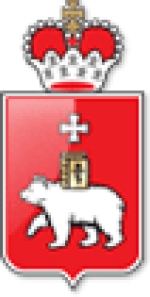 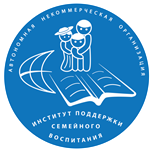 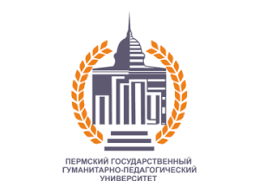 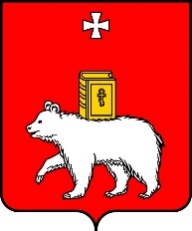 ПРОГРАММА КОНФЕРЕНЦИИ* 2022 год - Год народного искусства и нематериального культурного наследия народов РоссииДата проведения: 11-12 ноября 2022Место проведения: ПГГПУ, 4-ый учебный корпус (Пермь, ул. Пушкина, 42).Организаторы: Автономная некоммерческая организация «Институт поддержки семейного воспитания», кафедра социальной педагогики факультета правового и социально-педагогического образования ПГГПУ при участии Министерства социального развития Пермского края и Департамента культуры и молодежной политики Администрации г. Перми.Участники: ученые, преподаватели высшей школы, студенты, магистранты, аспиранты, руководители муниципальных органов управления образованием, руководители муниципальных методических служб, директора и педагоги образовательных организаций; специалисты системы социальной защиты семьи и детства, молодежной политики, социально-ориентированных НКО, специалисты учебно-воспитательных учреждений, сотрудники КДН и ЗП, руководители и специалисты служб сопровождения семьи Центров помощи детям, оставшимся без попечения родителей, руководители семейных клубов, активные родители и др.* В программе возможны уточнения/дополнения Внимание! В программе указано время – пермское (+2 часа Мск)11 ноября 2022 года (пятница)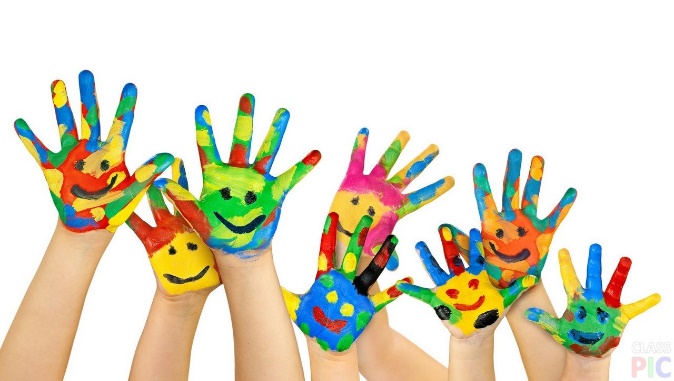 12 ноября 2022 года (суббота)РАСПРЕДЕЛЕНИЕ ПО ИНТЕРАКТИВНЫМ ПЛОЩАДКАМ / СЕКЦИЯМ11 ноября 2022 года (пятница)Форум клубов молодых семей г. Перми(защита программ/ проектов, отборочный этап Городского фестиваля-конкурса клубов молодых семей «Пермская семья-2022»)12 ноября 2022 года (суббота)12 ноября 2022 года (суббота)Форум семейных клубов Пермского края(защита конкурсных программ / отборочный этап Краевого конкурса семейных клубов «Прикамская семья – 2022»)ОргкомитетПермский государственный гуманитарно-педагогический университетФакультет правового и социально-педагогического образованияАдрес: г. Пермь, ул. Пушкина, 44, каб.32А (деканат)Приложение 1Инструкция по подключению к конференции MS Teams по ссылке (в случае отсутствия учетной записи)При переходе по ссылке откроется окно браузера с предложением присоединиться к собранию, необходимо выбрать «Продолжить в этом браузере» (в этом случае скачивание и установка MS Teams не требуются): 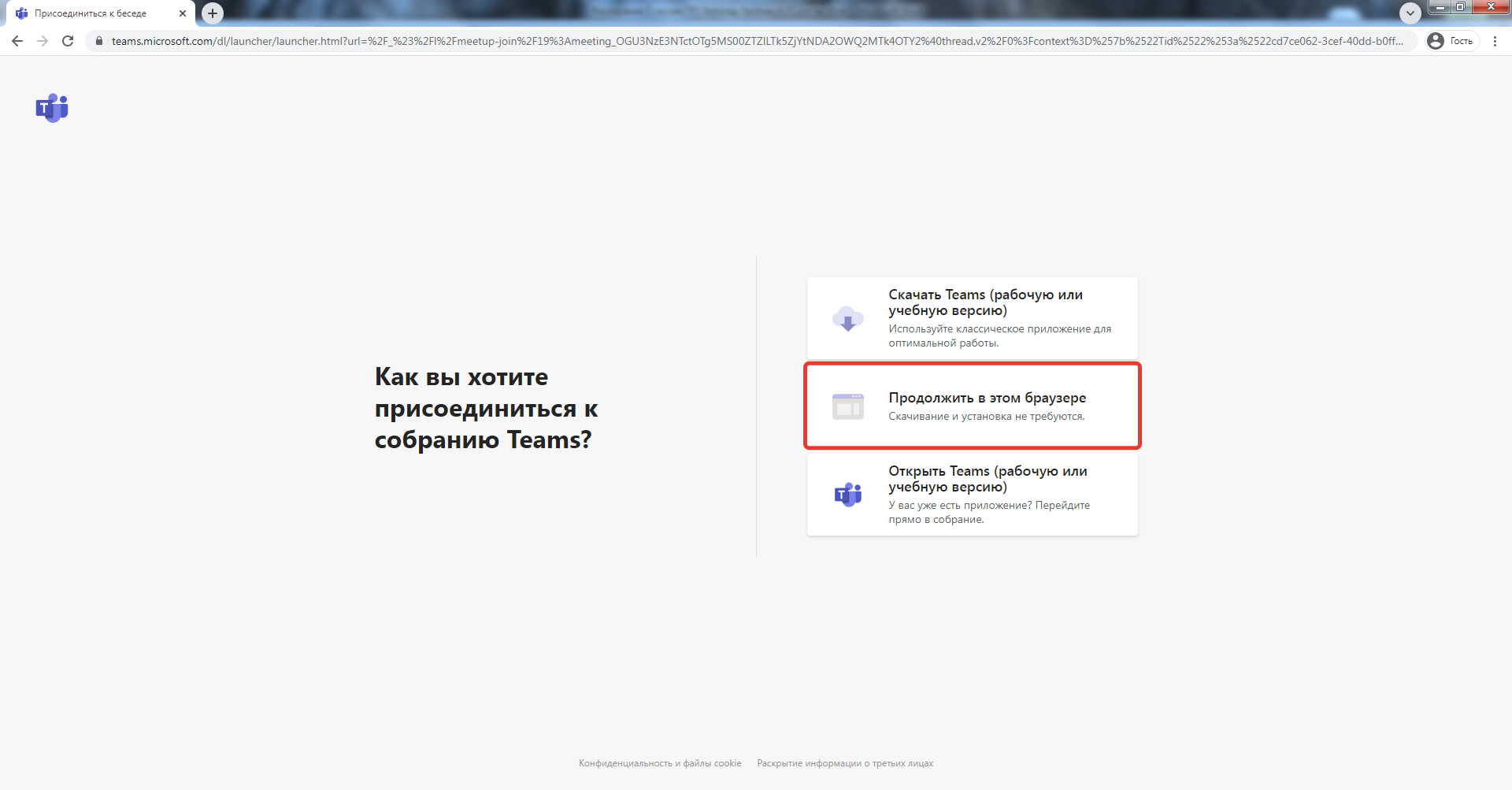 Если подключение к собранию осуществляется через мобильное устройство, то требуется скачать приложение.На следующем шаге необходимо подтвердить разрешение на использование микрофона и камеры Вашего компьютера (выбрать «разрешить»):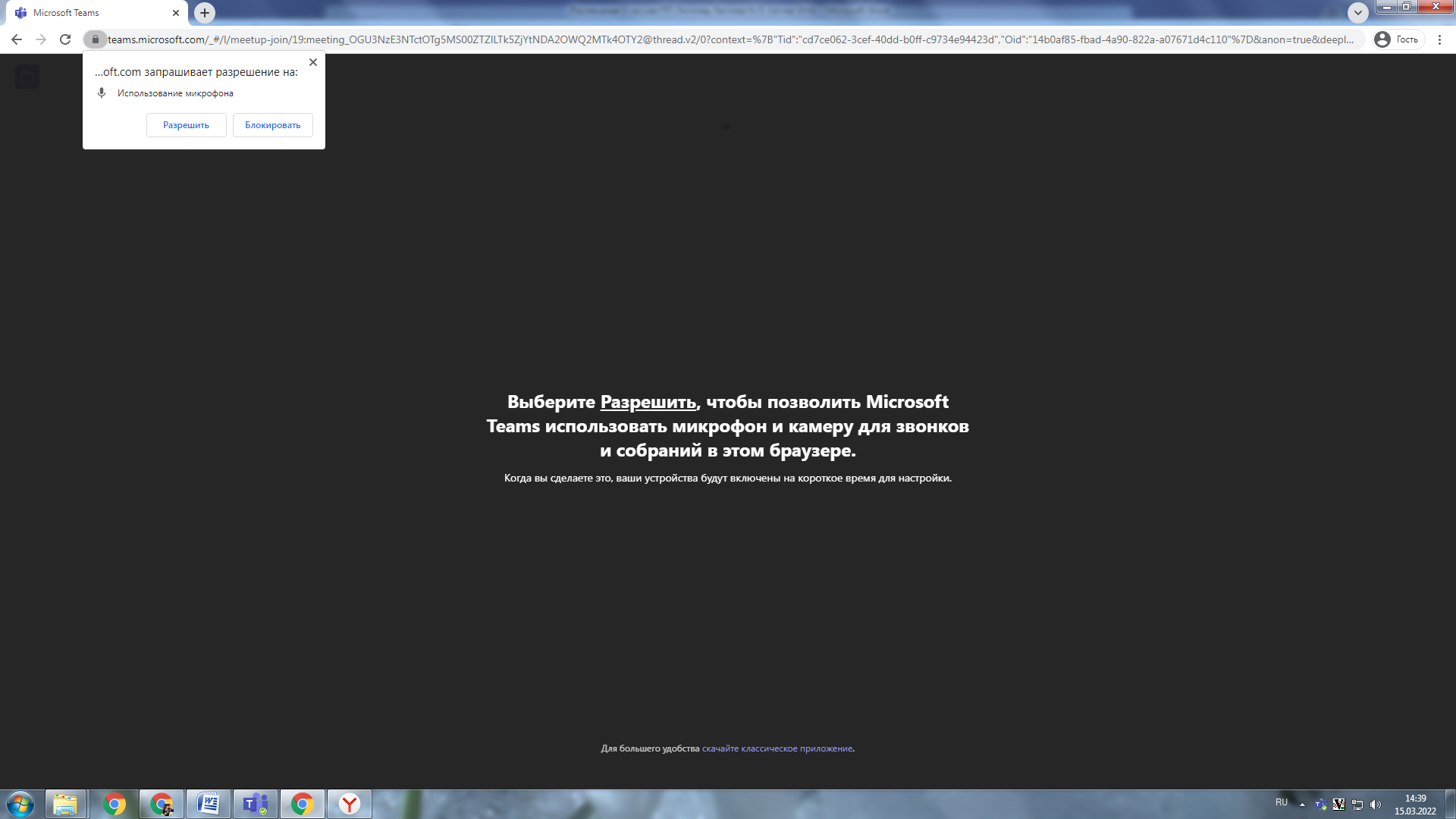 Далее появится возможность присоединиться к собранию (опция «Присоединиться сейчас»), предварительно необходимо представиться (для эффективного взаимодействия в процессе обучения настоятельно рекомендуем вводить Имя Отчество Фамилию полностью): 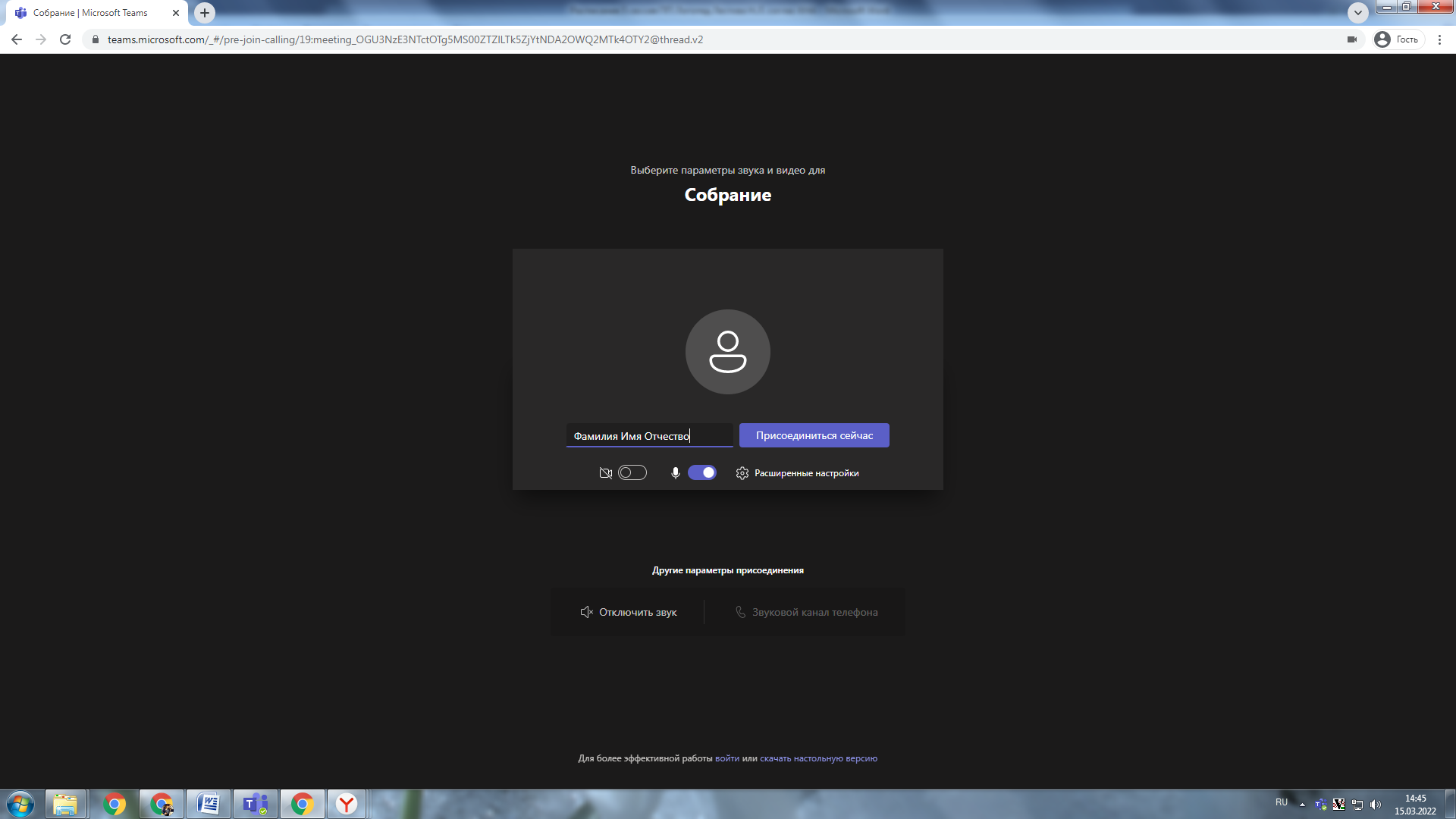 Перед присоединением рекомендуется включить камеру; микрофон использовать в тех случаях, когда собираетесь говорить (организатор вправе выключить микрофон участника, если это мешает процессу обучения). Присоединение к собранию выглядит следующим образом: 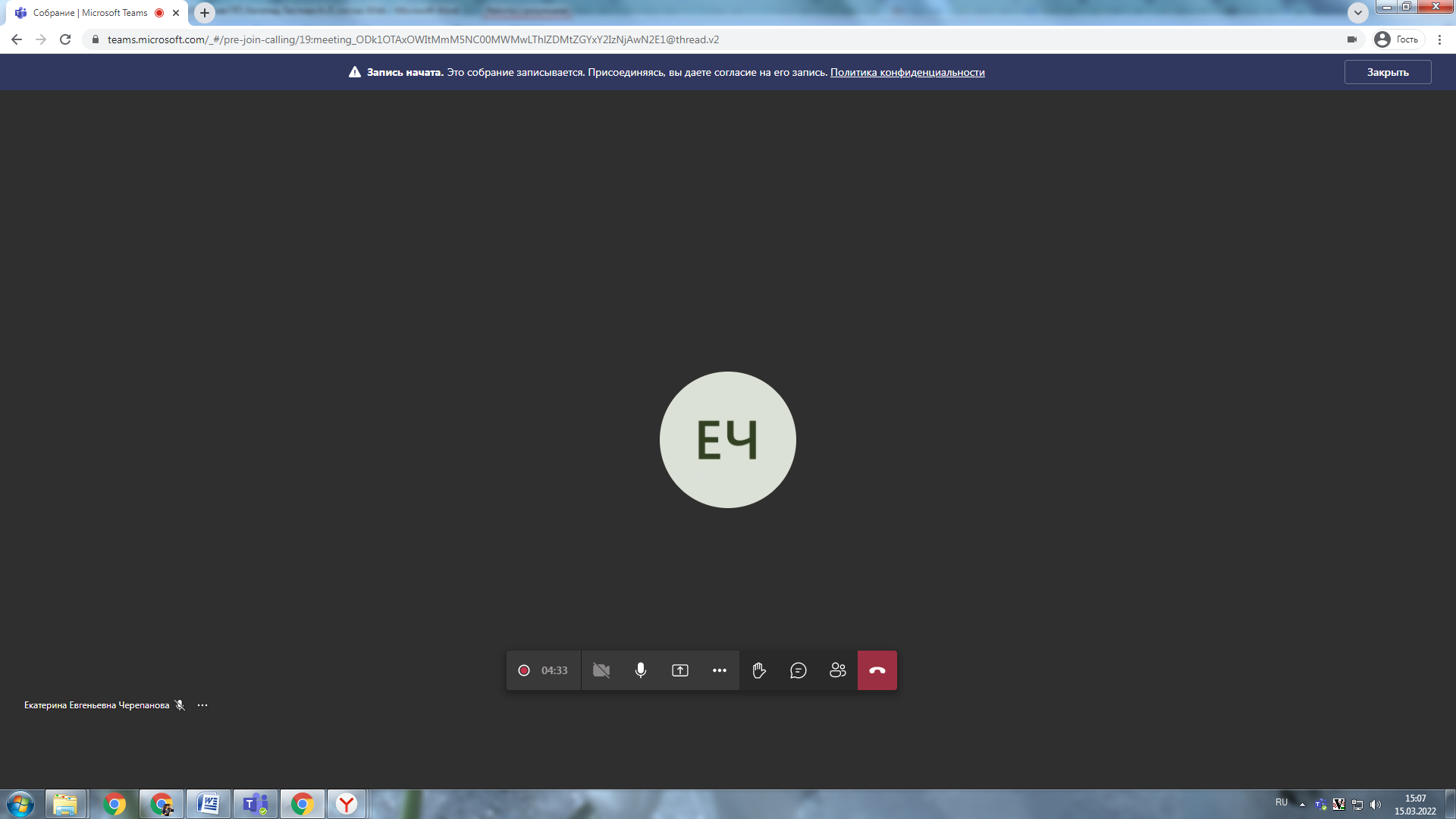 Под значком слушателя располагается панель инструментов: Желаем успехов!ФГБОУ ВО «Пермский государственный гуманитарно-педагогический университет»Факультет правового и социально-педагогического образования Кафедра социальной педагогикиАвтономная некоммерческая организация «Институт поддержки семейного воспитания» Министерство социального развития Пермского краяДепартамент культуры и молодежной политики Администрации города ПермиIII Всероссийская научно-практическая конференция с международным участием «Развитие воспитательного потенциала современной семьи в открытом образовательном пространстве»* Тематическое направление конференции: «ФОРМИРОВАНИЕ ДУХОВНО-НРАВСТВЕННЫХ ЦЕННОСТЕЙ ДЕТЕЙ И ВЗРОСЛЫХ СРЕДСТВАМИ ОБРАЗОВАНИЯ И НАРОДНОЙ КУЛЬТУРЫ»11.00-11.30 – регистрацияМесто проведения: фойе, 1 этажМесто проведения: фойе, 1 этажМесто проведения: фойе, 1 этажМесто проведения: фойе, 1 этажМесто проведения: фойе, 1 этаж11.30-13.00 – открытие / Пленарная сессия «ФОРМИРОВАНИЕ ДУХОВНО-НРАВСТВЕННЫХ ЦЕННОСТЕЙ ДЕТЕЙ И ВЗРОСЛЫХ СРЕДСТВАМИ ОБРАЗОВАНИЯ И НАРОДНОЙ КУЛЬТУРЫ»Место проведения: Актовый зал
Модератор: Коробкова Венера Викторовна, кандидат педагогических наук, доцент, декан факультета правового и социально-педагогического образования ПГГПУ  Место проведения: Актовый зал
Модератор: Коробкова Венера Викторовна, кандидат педагогических наук, доцент, декан факультета правового и социально-педагогического образования ПГГПУ  Место проведения: Актовый зал
Модератор: Коробкова Венера Викторовна, кандидат педагогических наук, доцент, декан факультета правового и социально-педагогического образования ПГГПУ  Место проведения: Актовый зал
Модератор: Коробкова Венера Викторовна, кандидат педагогических наук, доцент, декан факультета правового и социально-педагогического образования ПГГПУ  Место проведения: Актовый зал
Модератор: Коробкова Венера Викторовна, кандидат педагогических наук, доцент, декан факультета правового и социально-педагогического образования ПГГПУ  11.30-13.00 – открытие / Пленарная сессия «ФОРМИРОВАНИЕ ДУХОВНО-НРАВСТВЕННЫХ ЦЕННОСТЕЙ ДЕТЕЙ И ВЗРОСЛЫХ СРЕДСТВАМИ ОБРАЗОВАНИЯ И НАРОДНОЙ КУЛЬТУРЫ»Приветствие:Егоров Константин Борисович, ректор ПГГПУ, кандидат исторических наук (по согласованию) Миков Павел Владимирович, Уполномоченный по правам человека в Пермском крае Денисова Светлана Анатольевна, Уполномоченный по правам ребенка в Пермском крае  Абжанов Серикбол Дакуатович, учитель физики «Средняя школа №13», г. Нур-Султан (Астана), КазахстанПриветствие:Егоров Константин Борисович, ректор ПГГПУ, кандидат исторических наук (по согласованию) Миков Павел Владимирович, Уполномоченный по правам человека в Пермском крае Денисова Светлана Анатольевна, Уполномоченный по правам ребенка в Пермском крае  Абжанов Серикбол Дакуатович, учитель физики «Средняя школа №13», г. Нур-Султан (Астана), КазахстанПриветствие:Егоров Константин Борисович, ректор ПГГПУ, кандидат исторических наук (по согласованию) Миков Павел Владимирович, Уполномоченный по правам человека в Пермском крае Денисова Светлана Анатольевна, Уполномоченный по правам ребенка в Пермском крае  Абжанов Серикбол Дакуатович, учитель физики «Средняя школа №13», г. Нур-Султан (Астана), КазахстанПриветствие:Егоров Константин Борисович, ректор ПГГПУ, кандидат исторических наук (по согласованию) Миков Павел Владимирович, Уполномоченный по правам человека в Пермском крае Денисова Светлана Анатольевна, Уполномоченный по правам ребенка в Пермском крае  Абжанов Серикбол Дакуатович, учитель физики «Средняя школа №13», г. Нур-Султан (Астана), КазахстанПриветствие:Егоров Константин Борисович, ректор ПГГПУ, кандидат исторических наук (по согласованию) Миков Павел Владимирович, Уполномоченный по правам человека в Пермском крае Денисова Светлана Анатольевна, Уполномоченный по правам ребенка в Пермском крае  Абжанов Серикбол Дакуатович, учитель физики «Средняя школа №13», г. Нур-Султан (Астана), Казахстан11.30-13.00 – открытие / Пленарная сессия «ФОРМИРОВАНИЕ ДУХОВНО-НРАВСТВЕННЫХ ЦЕННОСТЕЙ ДЕТЕЙ И ВЗРОСЛЫХ СРЕДСТВАМИ ОБРАЗОВАНИЯ И НАРОДНОЙ КУЛЬТУРЫ»Пленарные доклады: Мороков Игорь Рудольфович, Уполномоченный по правам ребенка Свердловской области  «Роль родительских ассоциаций в повышении социально-педагогических компетенций родителей»Пленарные доклады: Мороков Игорь Рудольфович, Уполномоченный по правам ребенка Свердловской области  «Роль родительских ассоциаций в повышении социально-педагогических компетенций родителей»Пленарные доклады: Мороков Игорь Рудольфович, Уполномоченный по правам ребенка Свердловской области  «Роль родительских ассоциаций в повышении социально-педагогических компетенций родителей»Пленарные доклады: Мороков Игорь Рудольфович, Уполномоченный по правам ребенка Свердловской области  «Роль родительских ассоциаций в повышении социально-педагогических компетенций родителей»Пленарные доклады: Мороков Игорь Рудольфович, Уполномоченный по правам ребенка Свердловской области  «Роль родительских ассоциаций в повышении социально-педагогических компетенций родителей»11.30-13.00 – открытие / Пленарная сессия «ФОРМИРОВАНИЕ ДУХОВНО-НРАВСТВЕННЫХ ЦЕННОСТЕЙ ДЕТЕЙ И ВЗРОСЛЫХ СРЕДСТВАМИ ОБРАЗОВАНИЯ И НАРОДНОЙ КУЛЬТУРЫ»Коломийченко Людмила Владимировна, доктор педагогических наук, профессор, заведующий кафедрой дошкольной педагогики и психологии и лабораторией социального развития детей дошкольного возраста ФГБОУ ВПО «Пермский государственный гуманитарно-педагогический университет», автор программы «Дорогою добра». «Готовность родителей к решению задач духовно-нравственного воспитания в семье» Коломийченко Людмила Владимировна, доктор педагогических наук, профессор, заведующий кафедрой дошкольной педагогики и психологии и лабораторией социального развития детей дошкольного возраста ФГБОУ ВПО «Пермский государственный гуманитарно-педагогический университет», автор программы «Дорогою добра». «Готовность родителей к решению задач духовно-нравственного воспитания в семье» Коломийченко Людмила Владимировна, доктор педагогических наук, профессор, заведующий кафедрой дошкольной педагогики и психологии и лабораторией социального развития детей дошкольного возраста ФГБОУ ВПО «Пермский государственный гуманитарно-педагогический университет», автор программы «Дорогою добра». «Готовность родителей к решению задач духовно-нравственного воспитания в семье» Коломийченко Людмила Владимировна, доктор педагогических наук, профессор, заведующий кафедрой дошкольной педагогики и психологии и лабораторией социального развития детей дошкольного возраста ФГБОУ ВПО «Пермский государственный гуманитарно-педагогический университет», автор программы «Дорогою добра». «Готовность родителей к решению задач духовно-нравственного воспитания в семье» Коломийченко Людмила Владимировна, доктор педагогических наук, профессор, заведующий кафедрой дошкольной педагогики и психологии и лабораторией социального развития детей дошкольного возраста ФГБОУ ВПО «Пермский государственный гуманитарно-педагогический университет», автор программы «Дорогою добра». «Готовность родителей к решению задач духовно-нравственного воспитания в семье» 11.30-13.00 – открытие / Пленарная сессия «ФОРМИРОВАНИЕ ДУХОВНО-НРАВСТВЕННЫХ ЦЕННОСТЕЙ ДЕТЕЙ И ВЗРОСЛЫХ СРЕДСТВАМИ ОБРАЗОВАНИЯ И НАРОДНОЙ КУЛЬТУРЫ»Самбикина Оксана Семеновна, кандидат психологических наук, доцент кафедры теоретической и прикладной психологии ПГГПУ, Член Европейской федерации психологических ассоциаций, психотерапевт «Этнопсихологические особенности семейного воспитания у народов Западного Урала»Самбикина Оксана Семеновна, кандидат психологических наук, доцент кафедры теоретической и прикладной психологии ПГГПУ, Член Европейской федерации психологических ассоциаций, психотерапевт «Этнопсихологические особенности семейного воспитания у народов Западного Урала»Самбикина Оксана Семеновна, кандидат психологических наук, доцент кафедры теоретической и прикладной психологии ПГГПУ, Член Европейской федерации психологических ассоциаций, психотерапевт «Этнопсихологические особенности семейного воспитания у народов Западного Урала»Самбикина Оксана Семеновна, кандидат психологических наук, доцент кафедры теоретической и прикладной психологии ПГГПУ, Член Европейской федерации психологических ассоциаций, психотерапевт «Этнопсихологические особенности семейного воспитания у народов Западного Урала»Самбикина Оксана Семеновна, кандидат психологических наук, доцент кафедры теоретической и прикладной психологии ПГГПУ, Член Европейской федерации психологических ассоциаций, психотерапевт «Этнопсихологические особенности семейного воспитания у народов Западного Урала»11.30-13.00 – открытие / Пленарная сессия «ФОРМИРОВАНИЕ ДУХОВНО-НРАВСТВЕННЫХ ЦЕННОСТЕЙ ДЕТЕЙ И ВЗРОСЛЫХ СРЕДСТВАМИ ОБРАЗОВАНИЯ И НАРОДНОЙ КУЛЬТУРЫ»Коробкова Венера Викторовна, кандидат педагогических наук, доцент, декан факультета правового и социально-педагогического образования ПГГПУ   «Реализация родителями тактик педагогической поддержки как условие духовно-нравственного воспитания ребенка в семье» Коробкова Венера Викторовна, кандидат педагогических наук, доцент, декан факультета правового и социально-педагогического образования ПГГПУ   «Реализация родителями тактик педагогической поддержки как условие духовно-нравственного воспитания ребенка в семье» Коробкова Венера Викторовна, кандидат педагогических наук, доцент, декан факультета правового и социально-педагогического образования ПГГПУ   «Реализация родителями тактик педагогической поддержки как условие духовно-нравственного воспитания ребенка в семье» Коробкова Венера Викторовна, кандидат педагогических наук, доцент, декан факультета правового и социально-педагогического образования ПГГПУ   «Реализация родителями тактик педагогической поддержки как условие духовно-нравственного воспитания ребенка в семье» Коробкова Венера Викторовна, кандидат педагогических наук, доцент, декан факультета правового и социально-педагогического образования ПГГПУ   «Реализация родителями тактик педагогической поддержки как условие духовно-нравственного воспитания ребенка в семье» 11.30-13.00 – открытие / Пленарная сессия «ФОРМИРОВАНИЕ ДУХОВНО-НРАВСТВЕННЫХ ЦЕННОСТЕЙ ДЕТЕЙ И ВЗРОСЛЫХ СРЕДСТВАМИ ОБРАЗОВАНИЯ И НАРОДНОЙ КУЛЬТУРЫ»Иконникова Елена Евгеньевна, директор "Средняя общеобразовательная школа №77 с углубленным изучением английского языка" г. Перми «Социальное партнерство как приоритетная форма взаимодействия школы и семьи, или «Успеть за 11 лет»Иконникова Елена Евгеньевна, директор "Средняя общеобразовательная школа №77 с углубленным изучением английского языка" г. Перми «Социальное партнерство как приоритетная форма взаимодействия школы и семьи, или «Успеть за 11 лет»Иконникова Елена Евгеньевна, директор "Средняя общеобразовательная школа №77 с углубленным изучением английского языка" г. Перми «Социальное партнерство как приоритетная форма взаимодействия школы и семьи, или «Успеть за 11 лет»Иконникова Елена Евгеньевна, директор "Средняя общеобразовательная школа №77 с углубленным изучением английского языка" г. Перми «Социальное партнерство как приоритетная форма взаимодействия школы и семьи, или «Успеть за 11 лет»Иконникова Елена Евгеньевна, директор "Средняя общеобразовательная школа №77 с углубленным изучением английского языка" г. Перми «Социальное партнерство как приоритетная форма взаимодействия школы и семьи, или «Успеть за 11 лет»13.00-13.30 – перерыв13.30-14.30 – Интерактивная сессия. Мастер-классы о содержании и технологии реализации федерального проекта «Разговоры о важном»Площадка №1«Интервью как технология воспитания духовно-нравственных ориентиров подрастающего поколения: «100 вопросов Взрослому»Площадка №1«Интервью как технология воспитания духовно-нравственных ориентиров подрастающего поколения: «100 вопросов Взрослому»Площадка №2«Диалог о любви и поддержке детской одаренности» как метод духовно-нравственного воспитания личностиПлощадка №2«Диалог о любви и поддержке детской одаренности» как метод духовно-нравственного воспитания личностиПлощадка №3«Оксфордские дебаты» как дискуссионная технология развития духовно-нравственных ценностей подростков и молодежи в современном обществе»13.30-14.30 – Интерактивная сессия. Мастер-классы о содержании и технологии реализации федерального проекта «Разговоры о важном»Ведущий: Миков Павел Владимирович, Уполномоченный по правам человека в Пермском краеВедущий: Миков Павел Владимирович, Уполномоченный по правам человека в Пермском краеВедущий: Якина Юлия Ивановна, к.п.н., доцент, зав. кафедрой социальной педагогики ПГГПУ Ведущий: Якина Юлия Ивановна, к.п.н., доцент, зав. кафедрой социальной педагогики ПГГПУ Ведущий:Коробкова Венера Викторовна,декан факультета ПиСПО  ПГГПУ при участии: Ерохиной Елены Анатольевны, председателя Комитета ЗАГС Пермского краяСарапулова Алексея Николаевича, проректора по научно-методической работе и академическому взаимодействию ПГГПУ,Актива СНО факультета ПиСПО ПГГПУТема: «Брак нужно регистрировать»13.30-14.30 – Интерактивная сессия. Мастер-классы о содержании и технологии реализации федерального проекта «Разговоры о важном»Место проведения: В-105Место проведения: В-105Место проведения:В-103Место проведения:В-103Место проведения: Б-10114.30-14.45 – перерыв14.45-16.15 – Форум клубов молодых семей г. Перми: защита программ/ проектов, отборочный этап Городского фестиваля-конкурса клубов молодых семей «Пермская семья-2022» (мероприятие проводится при поддержке Департамента культуры и молодежной политики администрации города Перми)14.45-15.00 - открытие Форума.Приветственные слова и доклад: Головин Василий Викторович, начальник Департамента культуры и молодежной политики администрации города ПермиЕрохина Елена Анатольевна, председатель Комитета ЗАГС Пермского края «ПОРТРЕТ СОВРЕМЕННОЙ СЕМЬИ В ПЕРМСКОМ КРАЕ» Макишева Клара Баранбаевна, заведующая ГККП ясли-сад №79 "Шабыт" г. Нур-Султан (Астана), Казахстан; Султангазина Айгерим Кабдрахмановна, методист ГККП ясли-сад №79 "Шабыт" г. Нур-Султан (Астана), Казахстан «РОЛЬ ШЕЖИРЕ В ДУХОВНО-НРАВСТВЕННОМ ВОСПИТАНИИ ДЕТЕЙ»15.00-16.15 – параллельная работа интерактивных площадок (распределение по площадкам в приложении)14.45-15.00 - открытие Форума.Приветственные слова и доклад: Головин Василий Викторович, начальник Департамента культуры и молодежной политики администрации города ПермиЕрохина Елена Анатольевна, председатель Комитета ЗАГС Пермского края «ПОРТРЕТ СОВРЕМЕННОЙ СЕМЬИ В ПЕРМСКОМ КРАЕ» Макишева Клара Баранбаевна, заведующая ГККП ясли-сад №79 "Шабыт" г. Нур-Султан (Астана), Казахстан; Султангазина Айгерим Кабдрахмановна, методист ГККП ясли-сад №79 "Шабыт" г. Нур-Султан (Астана), Казахстан «РОЛЬ ШЕЖИРЕ В ДУХОВНО-НРАВСТВЕННОМ ВОСПИТАНИИ ДЕТЕЙ»15.00-16.15 – параллельная работа интерактивных площадок (распределение по площадкам в приложении)14.45-15.00 - открытие Форума.Приветственные слова и доклад: Головин Василий Викторович, начальник Департамента культуры и молодежной политики администрации города ПермиЕрохина Елена Анатольевна, председатель Комитета ЗАГС Пермского края «ПОРТРЕТ СОВРЕМЕННОЙ СЕМЬИ В ПЕРМСКОМ КРАЕ» Макишева Клара Баранбаевна, заведующая ГККП ясли-сад №79 "Шабыт" г. Нур-Султан (Астана), Казахстан; Султангазина Айгерим Кабдрахмановна, методист ГККП ясли-сад №79 "Шабыт" г. Нур-Султан (Астана), Казахстан «РОЛЬ ШЕЖИРЕ В ДУХОВНО-НРАВСТВЕННОМ ВОСПИТАНИИ ДЕТЕЙ»15.00-16.15 – параллельная работа интерактивных площадок (распределение по площадкам в приложении)14.45-15.00 - открытие Форума.Приветственные слова и доклад: Головин Василий Викторович, начальник Департамента культуры и молодежной политики администрации города ПермиЕрохина Елена Анатольевна, председатель Комитета ЗАГС Пермского края «ПОРТРЕТ СОВРЕМЕННОЙ СЕМЬИ В ПЕРМСКОМ КРАЕ» Макишева Клара Баранбаевна, заведующая ГККП ясли-сад №79 "Шабыт" г. Нур-Султан (Астана), Казахстан; Султангазина Айгерим Кабдрахмановна, методист ГККП ясли-сад №79 "Шабыт" г. Нур-Султан (Астана), Казахстан «РОЛЬ ШЕЖИРЕ В ДУХОВНО-НРАВСТВЕННОМ ВОСПИТАНИИ ДЕТЕЙ»15.00-16.15 – параллельная работа интерактивных площадок (распределение по площадкам в приложении)14.45-15.00 - открытие Форума.Приветственные слова и доклад: Головин Василий Викторович, начальник Департамента культуры и молодежной политики администрации города ПермиЕрохина Елена Анатольевна, председатель Комитета ЗАГС Пермского края «ПОРТРЕТ СОВРЕМЕННОЙ СЕМЬИ В ПЕРМСКОМ КРАЕ» Макишева Клара Баранбаевна, заведующая ГККП ясли-сад №79 "Шабыт" г. Нур-Султан (Астана), Казахстан; Султангазина Айгерим Кабдрахмановна, методист ГККП ясли-сад №79 "Шабыт" г. Нур-Султан (Астана), Казахстан «РОЛЬ ШЕЖИРЕ В ДУХОВНО-НРАВСТВЕННОМ ВОСПИТАНИИ ДЕТЕЙ»15.00-16.15 – параллельная работа интерактивных площадок (распределение по площадкам в приложении)14.45-16.15 – Форум клубов молодых семей г. Перми: защита программ/ проектов, отборочный этап Городского фестиваля-конкурса клубов молодых семей «Пермская семья-2022» (мероприятие проводится при поддержке Департамента культуры и молодежной политики администрации города Перми)Площадка 1.«Учет народных традиций семейного воспитания при формировании духовно-нравственных ценностей детей и молодежи в условиях семейного клуба»Площадка 2.«Национальное искусство и декоративно-прикладное творчество детей и родителей в условиях семейного клуба»Площадка 2.«Национальное искусство и декоративно-прикладное творчество детей и родителей в условиях семейного клуба»Площадка 3.«Деятельность семейного клуба по сопровождению культурно-досуговой самоорганизации семьи с целью сохранения народных традиций»Площадка 3.«Деятельность семейного клуба по сопровождению культурно-досуговой самоорганизации семьи с целью сохранения народных традиций»14.45-16.15 – Форум клубов молодых семей г. Перми: защита программ/ проектов, отборочный этап Городского фестиваля-конкурса клубов молодых семей «Пермская семья-2022» (мероприятие проводится при поддержке Департамента культуры и молодежной политики администрации города Перми)Модератор: Коробкова Венера Викторовна Эксперты:Ерохина Елена АнатольевнаСамбикина Оксана Семеновна Федотова Елена ОлеговнаКайгородова Елена НиколаевнаМодератор: Якина Юлия ИвановнаЭксперты:Сулейманова Софья СергеевнаМясников Александр МихайловичСадыкова Ольга СергеевнаПолибина Юлия ЮрьевнаМодератор: Якина Юлия ИвановнаЭксперты:Сулейманова Софья СергеевнаМясников Александр МихайловичСадыкова Ольга СергеевнаПолибина Юлия ЮрьевнаМодератор: Метлякова Любовь Анатольевна Эксперты:Клепцина Ольга Геннадьевна  Липкина Нина ГригорьевнаКрасильникова Ирина ГеннадьевнаМодератор: Метлякова Любовь Анатольевна Эксперты:Клепцина Ольга Геннадьевна  Липкина Нина ГригорьевнаКрасильникова Ирина Геннадьевна14.45-16.15 – Форум клубов молодых семей г. Перми: защита программ/ проектов, отборочный этап Городского фестиваля-конкурса клубов молодых семей «Пермская семья-2022» (мероприятие проводится при поддержке Департамента культуры и молодежной политики администрации города Перми)Место проведения: Б-101Место проведения: В-103Место проведения: В-103Место проведения: В-105Место проведения: В-10516.15-16.35Для участников Конференции: «Опыт участия Пермского края во Всероссийском семинаре для руководителей клубов молодых семей» Кайгородова Елена Николаевна, 	руководитель семейного клуба «Мы – вместе!» МАДОУ «Детский сад «Электроник», г. ПермьКрасильникова Ирина Геннадьевна, руководитель семейного клуба «В кругу друзей» МБДОУ «Детский сад №4» ЗАТО ЗвездныйМесто проведения: В-105Для участников Конференции: «Опыт участия Пермского края во Всероссийском семинаре для руководителей клубов молодых семей» Кайгородова Елена Николаевна, 	руководитель семейного клуба «Мы – вместе!» МАДОУ «Детский сад «Электроник», г. ПермьКрасильникова Ирина Геннадьевна, руководитель семейного клуба «В кругу друзей» МБДОУ «Детский сад №4» ЗАТО ЗвездныйМесто проведения: В-105Для участников Конференции: «Опыт участия Пермского края во Всероссийском семинаре для руководителей клубов молодых семей» Кайгородова Елена Николаевна, 	руководитель семейного клуба «Мы – вместе!» МАДОУ «Детский сад «Электроник», г. ПермьКрасильникова Ирина Геннадьевна, руководитель семейного клуба «В кругу друзей» МБДОУ «Детский сад №4» ЗАТО ЗвездныйМесто проведения: В-105Для участников Конференции: «Опыт участия Пермского края во Всероссийском семинаре для руководителей клубов молодых семей» Кайгородова Елена Николаевна, 	руководитель семейного клуба «Мы – вместе!» МАДОУ «Детский сад «Электроник», г. ПермьКрасильникова Ирина Геннадьевна, руководитель семейного клуба «В кругу друзей» МБДОУ «Детский сад №4» ЗАТО ЗвездныйМесто проведения: В-105Для участников Конференции: «Опыт участия Пермского края во Всероссийском семинаре для руководителей клубов молодых семей» Кайгородова Елена Николаевна, 	руководитель семейного клуба «Мы – вместе!» МАДОУ «Детский сад «Электроник», г. ПермьКрасильникова Ирина Геннадьевна, руководитель семейного клуба «В кругу друзей» МБДОУ «Детский сад №4» ЗАТО ЗвездныйМесто проведения: В-10516.15-16.35Для экспертов: подведение итогов Конкурса защиты программ  Место проведения: Б-105Для экспертов: подведение итогов Конкурса защиты программ  Место проведения: Б-105Для экспертов: подведение итогов Конкурса защиты программ  Место проведения: Б-105Для экспертов: подведение итогов Конкурса защиты программ  Место проведения: Б-105Для экспертов: подведение итогов Конкурса защиты программ  Место проведения: Б-10516.35-17.00 – Подведение итогов первого дня Конференции17.00 -17.30 – Установочное совещание для финалистов «Городского фестиваля-конкурса клубов молодых семей «Пермская семья-2022» Модератор: Коробкова Венера Викторовна, кандидат педагогических наук, доцент, декан факультета правового и социально-педагогического образования ПГГПУ  Модераторы секцийЭксперты Место проведения: В-105Модератор: Коробкова Венера Викторовна, кандидат педагогических наук, доцент, декан факультета правового и социально-педагогического образования ПГГПУ  Модераторы секцийЭксперты Место проведения: В-105Модератор: Коробкова Венера Викторовна, кандидат педагогических наук, доцент, декан факультета правового и социально-педагогического образования ПГГПУ  Модераторы секцийЭксперты Место проведения: В-105Модератор: Коробкова Венера Викторовна, кандидат педагогических наук, доцент, декан факультета правового и социально-педагогического образования ПГГПУ  Модераторы секцийЭксперты Место проведения: В-105Модератор: Коробкова Венера Викторовна, кандидат педагогических наук, доцент, декан факультета правового и социально-педагогического образования ПГГПУ  Модераторы секцийЭксперты Место проведения: В-10509.30-10.00 - регистрация Место проведения: фойе, 1 этаж (очный формат) Место проведения: платформа Microsoft Teams  Место проведения: фойе, 1 этаж (очный формат) Место проведения: платформа Microsoft Teams  Место проведения: фойе, 1 этаж (очный формат) Место проведения: платформа Microsoft Teams  Место проведения: фойе, 1 этаж (очный формат) Место проведения: платформа Microsoft Teams  Место проведения: фойе, 1 этаж (очный формат) Место проведения: платформа Microsoft Teams  Место проведения: фойе, 1 этаж (очный формат) Место проведения: платформа Microsoft Teams  10.00-12.00* распределение по секциям в приложении* распределение по секциям в приложении* распределение по секциям в приложении* распределение по секциям в приложении* распределение по секциям в приложении* распределение по секциям в приложении10.00-12.00Секция 1.(очный формат)Секция 2.(очный формат)Секция 2.(очный формат)Секция 3.(очный формат)Секция 3.(очный формат)Секция 4.(он-лайн формат)10.00-12.00«Поддержка культурно-досуговой самоорганизации семьи с целью сохранения народных традиций в деятельности детско-родительских сообществ»«Развитие духовно-нравственных ценностей обучающихся в рамках реализации программ воспитания» «Развитие духовно-нравственных ценностей обучающихся в рамках реализации программ воспитания» «Современные технологии родительского образования / Поддержка самообразования родителей в современных условиях»«Современные технологии родительского образования / Поддержка самообразования родителей в современных условиях»«Семья как центр сохранения национальной самобытности /Семейные национальные традиции – основа формирования межэтнического взаимодействия в обществе»10.00-12.00Модератор:Коробкова Венера Викторовна Эксперты:Токарева Анастасия Валерьевна Федотова Елена Олеговна Ляшенко Ольга ИгоревнаМодератор:Гусельникова Айна АмановнаЭксперты:Сулейманова Софья Сергеевна Бояршинова Екатерина АлександровнаХрамушина Ольга ВладимировнаМодератор:Гусельникова Айна АмановнаЭксперты:Сулейманова Софья Сергеевна Бояршинова Екатерина АлександровнаХрамушина Ольга ВладимировнаМодератор:Якина Юлия ИвановнаЭксперты:Липкина Нина Григорьевна Милованова Анна Юрьевна Модератор:Якина Юлия ИвановнаЭксперты:Липкина Нина Григорьевна Милованова Анна Юрьевна Модератор:Метлякова Любовь Анатольевна Эксперты: Косолапова Лариса АлександровнаФедорова Оксана ВладимировнаПредставители  ОО г.Перми и Пермского края 10.00-12.00Место проведения: Б-101Место проведения: В-105Место проведения: В-105Место проведения: Б-105Место проведения: Б-105Место проведения: платформа Microsoft Teams  12.00-12.30 перерывперерывперерывперерывперерывперерыв12.30-14.30 – Форум семейных клубов Пермского края: защита конкурсных программ/отборочный этап Краевого конкурса семейных клубов «Прикамская семья-2022» (мероприятие проводится при поддержке Министерства социального развития Пермского края) 12.30-12.45 – Открытие Форума. Приветственные слова в адрес участников: Чиркова Елена Николаевна, начальник отдела по вопросам семейной политики и профилактики семейного неблагополучия Министерства социального развития Пермского края12.45-14.30 - параллельная работа интерактивных площадок12.30-12.45 – Открытие Форума. Приветственные слова в адрес участников: Чиркова Елена Николаевна, начальник отдела по вопросам семейной политики и профилактики семейного неблагополучия Министерства социального развития Пермского края12.45-14.30 - параллельная работа интерактивных площадок12.30-12.45 – Открытие Форума. Приветственные слова в адрес участников: Чиркова Елена Николаевна, начальник отдела по вопросам семейной политики и профилактики семейного неблагополучия Министерства социального развития Пермского края12.45-14.30 - параллельная работа интерактивных площадок12.30-12.45 – Открытие Форума. Приветственные слова в адрес участников: Чиркова Елена Николаевна, начальник отдела по вопросам семейной политики и профилактики семейного неблагополучия Министерства социального развития Пермского края12.45-14.30 - параллельная работа интерактивных площадок12.30-12.45 – Открытие Форума. Приветственные слова в адрес участников: Чиркова Елена Николаевна, начальник отдела по вопросам семейной политики и профилактики семейного неблагополучия Министерства социального развития Пермского края12.45-14.30 - параллельная работа интерактивных площадок12.30-12.45 – Открытие Форума. Приветственные слова в адрес участников: Чиркова Елена Николаевна, начальник отдела по вопросам семейной политики и профилактики семейного неблагополучия Министерства социального развития Пермского края12.45-14.30 - параллельная работа интерактивных площадок12.30-14.30 – Форум семейных клубов Пермского края: защита конкурсных программ/отборочный этап Краевого конкурса семейных клубов «Прикамская семья-2022» (мероприятие проводится при поддержке Министерства социального развития Пермского края) * распределение по площадкам в приложении* распределение по площадкам в приложении* распределение по площадкам в приложении* распределение по площадкам в приложении* распределение по площадкам в приложении* распределение по площадкам в приложении12.30-14.30 – Форум семейных клубов Пермского края: защита конкурсных программ/отборочный этап Краевого конкурса семейных клубов «Прикамская семья-2022» (мероприятие проводится при поддержке Министерства социального развития Пермского края) Площадка 1«Учет народных традиций семейного воспитания при формировании духовно-нравственных ценностей детей и молодежи в условиях семейного клуба»Площадка 1«Учет народных традиций семейного воспитания при формировании духовно-нравственных ценностей детей и молодежи в условиях семейного клуба»Площадка 2«Национальное искусство и декоративно-прикладное творчество детей и родителей в условиях семейного клуба»Площадка 2«Национальное искусство и декоративно-прикладное творчество детей и родителей в условиях семейного клуба»Площадка 3.«Деятельность семейного клуба по сопровождению культурно-досуговой самоорганизации семьи с целью сохранения народных традиций»Площадка 3.«Деятельность семейного клуба по сопровождению культурно-досуговой самоорганизации семьи с целью сохранения народных традиций»12.30-14.30 – Форум семейных клубов Пермского края: защита конкурсных программ/отборочный этап Краевого конкурса семейных клубов «Прикамская семья-2022» (мероприятие проводится при поддержке Министерства социального развития Пермского края) Модератор:Коробкова Венера Викторовна Эксперты:Чиркова Елена Николаевна Иванова Светлана ВладимировнаБояршинова Екатерина Николаевна Модератор:Коробкова Венера Викторовна Эксперты:Чиркова Елена Николаевна Иванова Светлана ВладимировнаБояршинова Екатерина Николаевна Модератор:Якина Юлия ИвановнаЭксперты:Гусельникова Айна Амановна Федотова Елена Олеговна Милованова Анна Юрьевна Модератор:Якина Юлия ИвановнаЭксперты:Гусельникова Айна Амановна Федотова Елена Олеговна Милованова Анна Юрьевна Модератор:Метлякова Любовь Анатольевна Эксперты:Токарева Анастасия Валерьевна Липкина Нина Григорьевна Анисимова Анастасия СергеевнаСулейманова Софья Сергеевна Модератор:Метлякова Любовь Анатольевна Эксперты:Токарева Анастасия Валерьевна Липкина Нина Григорьевна Анисимова Анастасия СергеевнаСулейманова Софья Сергеевна 12.30-14.30 – Форум семейных клубов Пермского края: защита конкурсных программ/отборочный этап Краевого конкурса семейных клубов «Прикамская семья-2022» (мероприятие проводится при поддержке Министерства социального развития Пермского края) Место проведения: Б-101Место проведения: Б-101Место проведения: Б-105Место проведения: Б-105Место проведения: В-105Место проведения: В-10514.30-15.10Дискуссионная площадка / мастер-класс «Семейные национальные традиции – основа формирования межэтнического взаимодействия в обществе» (на примере деятельности семейного клуба «Азбука успеха») (Вострикова Елена Николаевна и Горшкова Людмила Владимировна, учителя начальных классов высшей категории МАОУ Многопрофильная школа " Приоритет" г.Перми) (для всех участников конференции, Форума)  Место проведения: В-105Дискуссионная площадка / мастер-класс «Семейные национальные традиции – основа формирования межэтнического взаимодействия в обществе» (на примере деятельности семейного клуба «Азбука успеха») (Вострикова Елена Николаевна и Горшкова Людмила Владимировна, учителя начальных классов высшей категории МАОУ Многопрофильная школа " Приоритет" г.Перми) (для всех участников конференции, Форума)  Место проведения: В-105Дискуссионная площадка / мастер-класс «Семейные национальные традиции – основа формирования межэтнического взаимодействия в обществе» (на примере деятельности семейного клуба «Азбука успеха») (Вострикова Елена Николаевна и Горшкова Людмила Владимировна, учителя начальных классов высшей категории МАОУ Многопрофильная школа " Приоритет" г.Перми) (для всех участников конференции, Форума)  Место проведения: В-105Дискуссионная площадка / мастер-класс «Семейные национальные традиции – основа формирования межэтнического взаимодействия в обществе» (на примере деятельности семейного клуба «Азбука успеха») (Вострикова Елена Николаевна и Горшкова Людмила Владимировна, учителя начальных классов высшей категории МАОУ Многопрофильная школа " Приоритет" г.Перми) (для всех участников конференции, Форума)  Место проведения: В-105Дискуссионная площадка / мастер-класс «Семейные национальные традиции – основа формирования межэтнического взаимодействия в обществе» (на примере деятельности семейного клуба «Азбука успеха») (Вострикова Елена Николаевна и Горшкова Людмила Владимировна, учителя начальных классов высшей категории МАОУ Многопрофильная школа " Приоритет" г.Перми) (для всех участников конференции, Форума)  Место проведения: В-105Дискуссионная площадка / мастер-класс «Семейные национальные традиции – основа формирования межэтнического взаимодействия в обществе» (на примере деятельности семейного клуба «Азбука успеха») (Вострикова Елена Николаевна и Горшкова Людмила Владимировна, учителя начальных классов высшей категории МАОУ Многопрофильная школа " Приоритет" г.Перми) (для всех участников конференции, Форума)  Место проведения: В-10514.30-15.10Подведение итогов Краевого конкурса клубов молодых семей «Прикамская семья-2022» (для экспертов)Место проведения: А-119Подведение итогов Краевого конкурса клубов молодых семей «Прикамская семья-2022» (для экспертов)Место проведения: А-119Подведение итогов Краевого конкурса клубов молодых семей «Прикамская семья-2022» (для экспертов)Место проведения: А-119Подведение итогов Краевого конкурса клубов молодых семей «Прикамская семья-2022» (для экспертов)Место проведения: А-119Подведение итогов Краевого конкурса клубов молодых семей «Прикамская семья-2022» (для экспертов)Место проведения: А-119Подведение итогов Краевого конкурса клубов молодых семей «Прикамская семья-2022» (для экспертов)Место проведения: А-11915.10-15.30 – подведение итогов второго дня КонференцииМодератор: Коробкова Венера Викторовна, кандидат педагогических наук, доцент, декан факультета правового и социально-педагогического образования ПГГПУ  Модераторы секцийЭксперты Место проведения: В-105Модератор: Коробкова Венера Викторовна, кандидат педагогических наук, доцент, декан факультета правового и социально-педагогического образования ПГГПУ  Модераторы секцийЭксперты Место проведения: В-105Модератор: Коробкова Венера Викторовна, кандидат педагогических наук, доцент, декан факультета правового и социально-педагогического образования ПГГПУ  Модераторы секцийЭксперты Место проведения: В-105Модератор: Коробкова Венера Викторовна, кандидат педагогических наук, доцент, декан факультета правового и социально-педагогического образования ПГГПУ  Модераторы секцийЭксперты Место проведения: В-105Модератор: Коробкова Венера Викторовна, кандидат педагогических наук, доцент, декан факультета правового и социально-педагогического образования ПГГПУ  Модераторы секцийЭксперты Место проведения: В-105Модератор: Коробкова Венера Викторовна, кандидат педагогических наук, доцент, декан факультета правового и социально-педагогического образования ПГГПУ  Модераторы секцийЭксперты Место проведения: В-10515.30-16.00 – Установочное совещание для финалистов Краевого конкурса клубов молодых семей «Прикамская семья-2022»Модератор: Коробкова Венера Викторовна, кандидат педагогических наук, доцент, декан факультета правового и социально-педагогического образования ПГГПУ  Модераторы секцийЭксперты Место проведения: В-105Модератор: Коробкова Венера Викторовна, кандидат педагогических наук, доцент, декан факультета правового и социально-педагогического образования ПГГПУ  Модераторы секцийЭксперты Место проведения: В-105Модератор: Коробкова Венера Викторовна, кандидат педагогических наук, доцент, декан факультета правового и социально-педагогического образования ПГГПУ  Модераторы секцийЭксперты Место проведения: В-105Модератор: Коробкова Венера Викторовна, кандидат педагогических наук, доцент, декан факультета правового и социально-педагогического образования ПГГПУ  Модераторы секцийЭксперты Место проведения: В-105Модератор: Коробкова Венера Викторовна, кандидат педагогических наук, доцент, декан факультета правового и социально-педагогического образования ПГГПУ  Модераторы секцийЭксперты Место проведения: В-105Модератор: Коробкова Венера Викторовна, кандидат педагогических наук, доцент, декан факультета правового и социально-педагогического образования ПГГПУ  Модераторы секцийЭксперты Место проведения: В-10514.45-16.15 – Открытие Форума. Приветственные слова в адрес участников:Головин Василий Викторович, начальник Департамента культуры и молодежной политики администрации города Перми(мероприятие проводится при поддержке Департамента культуры и молодежной политики администрации города Перми)14.45-16.15 – Открытие Форума. Приветственные слова в адрес участников:Головин Василий Викторович, начальник Департамента культуры и молодежной политики администрации города Перми(мероприятие проводится при поддержке Департамента культуры и молодежной политики администрации города Перми)14.45-16.15 – Открытие Форума. Приветственные слова в адрес участников:Головин Василий Викторович, начальник Департамента культуры и молодежной политики администрации города Перми(мероприятие проводится при поддержке Департамента культуры и молодежной политики администрации города Перми)Площадка 1.«Учет народных традиций семейного воспитания при формировании духовно-нравственных ценностей детей и молодежи в условиях семейного клуба»Площадка 2.«Национальное искусство и декоративно-прикладное творчество детей и родителей в условиях семейного клуба»Площадка 3.«Деятельность семейного клуба по сопровождению культурно-досуговой самоорганизации семьи с целью сохранения народных традиций»Место проведения:Б-101Место проведения:В-103Место проведения: В-105Площадка 1.«Учет народных традиций семейного воспитания при формировании духовно-нравственных ценностей детей и молодежи в условиях семейного клуба»Место проведения: Б-101Модератор: Коробкова Венера Викторовна, кандидат педагогических наук, доцент, декан факультета правового и социально-педагогического образования ПГГПУ Эксперты (по согласованию):Ерохина Елена Анатольевна, председатель Комитета ЗАГС Пермского краяСамбикина Оксана Семеновна, кандидат психологических наук, доцент кафедры теоретической и прикладной психологии ПГГПУ, Член Европейской федерации психологических ассоциаций, психотерапевтФедотова Елена Олеговна, ст. преподаватель кафедры социальной педагогики ПГГПУ Кайгородова Елена Николаевна, руководитель семейного клуба «Мы – вместе!» МАДОУ «Детский сад «Электроник», г. ПермьПлощадка 1.«Учет народных традиций семейного воспитания при формировании духовно-нравственных ценностей детей и молодежи в условиях семейного клуба»Место проведения: Б-101Модератор: Коробкова Венера Викторовна, кандидат педагогических наук, доцент, декан факультета правового и социально-педагогического образования ПГГПУ Эксперты (по согласованию):Ерохина Елена Анатольевна, председатель Комитета ЗАГС Пермского краяСамбикина Оксана Семеновна, кандидат психологических наук, доцент кафедры теоретической и прикладной психологии ПГГПУ, Член Европейской федерации психологических ассоциаций, психотерапевтФедотова Елена Олеговна, ст. преподаватель кафедры социальной педагогики ПГГПУ Кайгородова Елена Николаевна, руководитель семейного клуба «Мы – вместе!» МАДОУ «Детский сад «Электроник», г. ПермьПлощадка 1.«Учет народных традиций семейного воспитания при формировании духовно-нравственных ценностей детей и молодежи в условиях семейного клуба»Место проведения: Б-101Модератор: Коробкова Венера Викторовна, кандидат педагогических наук, доцент, декан факультета правового и социально-педагогического образования ПГГПУ Эксперты (по согласованию):Ерохина Елена Анатольевна, председатель Комитета ЗАГС Пермского краяСамбикина Оксана Семеновна, кандидат психологических наук, доцент кафедры теоретической и прикладной психологии ПГГПУ, Член Европейской федерации психологических ассоциаций, психотерапевтФедотова Елена Олеговна, ст. преподаватель кафедры социальной педагогики ПГГПУ Кайгородова Елена Николаевна, руководитель семейного клуба «Мы – вместе!» МАДОУ «Детский сад «Электроник», г. Пермь№ п.пФИО, место работы, должностьТема выступления/название программы1Ямгурова Марина Владимировна, магистрант 2 курса ПГГПУ, направление 44.04.02 «Психолого-педагогическое образование», профиль «Психология семьи и семейное консультирование»Развитие эмоционального интеллекта родителей и детей младшего школьного возраста2Клещева Елена Юрьевна,сотрудник научно-методического отдела ГК БУК «Пермская синематека»Коррекционно-развивающая медиа-образовательная программа по формированию семейных ценностей у подростков 12 – 15 лет3Субботина Наталья Анатольевна, педагог-психолог,Федосеева Наталья Валентиновна, методистМАДОУ «Детский сад № 352» г.ПермиПрограмма работы семейного клуба «Непоседы»4Котельникова Елена Михайловна, воспитатель,Мустаева Виктория Николаевна, воспитатель,Худанина Елена Михайловна, музыкальный руководительМАДОУ «Детский сад № 396»г. ПермиПедагогический проект по эффективному взаимодействию педагогов с родителями детей снарушениями речи (в том числе с ОВЗ) через создание семейного клуба «Навстречу друг другу»5Габдуллина Светлана Александровна, педагог-психологЯковлева Валентина Владимировна,учитель русского языка и литературы МАОУ «Лицей №8» г. ПермиПрограмма родительского клуба «Семь Я»6Пехтелева Олеся Валерьевна, воспитатель МАОУ «Гимназия №31» структурное подразделение «Детский сад «Совушка» г. ПермиПрограмма по организации деятельности семейного клуба«Традиция – это та часть нашего прошлого, котороймы помогаем перебраться в будущее»7Жуланова Вера Владимировна,МАДОУ «Планета «ЗДОРОВО» г. ПермиПрограмма работы семейного клуба «Семейная планета»8Осипян Ирина Владимировна, магистрант 3 курса ПГГПУ, направление 44.04.02 «Психолого-педагогическое образование», профиль «Профилактика детского и семейного неблагополучия»Поддержка самоорганизации семьи в условиях ДООПлощадка 2.«Национальное искусство и декоративно-прикладное творчество детей и родителей в условиях семейного клуба»Место проведения: В-103Модератор: Якина Юлия Ивановна, кандидат педагогических наук, доцент, заведующий кафедрой социальной педагогики ПГГПУ Эксперты (по согласованию): Сулейманова Софья Сергеевна, кандидат педагогических наук, доцент кафедры социальной педагогики ПГГПУ, Заслуженный учитель РФМясников Александр Михайлович, начальник отдела образовательных программ дополнительного профессионального образования Управления образовательных программ и подготовки кадров Центра компетенций национальной технологической инициативы по направлению «Фотоника» ПГНИУСадыкова Ольга Сергеевна, воспитатель МАДОУ «Детский сад №377» г.Перми, руководитель семейного клуба «МиР»Полибина Юлия Юрьевна, воспитатель МАДОУ «Детский сад №377» г.Перми, руководитель семейного клуба «МиР»Площадка 2.«Национальное искусство и декоративно-прикладное творчество детей и родителей в условиях семейного клуба»Место проведения: В-103Модератор: Якина Юлия Ивановна, кандидат педагогических наук, доцент, заведующий кафедрой социальной педагогики ПГГПУ Эксперты (по согласованию): Сулейманова Софья Сергеевна, кандидат педагогических наук, доцент кафедры социальной педагогики ПГГПУ, Заслуженный учитель РФМясников Александр Михайлович, начальник отдела образовательных программ дополнительного профессионального образования Управления образовательных программ и подготовки кадров Центра компетенций национальной технологической инициативы по направлению «Фотоника» ПГНИУСадыкова Ольга Сергеевна, воспитатель МАДОУ «Детский сад №377» г.Перми, руководитель семейного клуба «МиР»Полибина Юлия Юрьевна, воспитатель МАДОУ «Детский сад №377» г.Перми, руководитель семейного клуба «МиР»Площадка 2.«Национальное искусство и декоративно-прикладное творчество детей и родителей в условиях семейного клуба»Место проведения: В-103Модератор: Якина Юлия Ивановна, кандидат педагогических наук, доцент, заведующий кафедрой социальной педагогики ПГГПУ Эксперты (по согласованию): Сулейманова Софья Сергеевна, кандидат педагогических наук, доцент кафедры социальной педагогики ПГГПУ, Заслуженный учитель РФМясников Александр Михайлович, начальник отдела образовательных программ дополнительного профессионального образования Управления образовательных программ и подготовки кадров Центра компетенций национальной технологической инициативы по направлению «Фотоника» ПГНИУСадыкова Ольга Сергеевна, воспитатель МАДОУ «Детский сад №377» г.Перми, руководитель семейного клуба «МиР»Полибина Юлия Юрьевна, воспитатель МАДОУ «Детский сад №377» г.Перми, руководитель семейного клуба «МиР»№ п.пФИО, место работы, должностьТема выступления/название программы1Глухова Надежда Васильевна,педагог-психолог МАУ ДО «Центр детского творчества «Ритм» г.ПермиРазвитие творческого мышления подростков в процессе взаимодействия школы из семьи2Щербакова Надежда Геннадьевна, магистрант 3 курса ПГГПУ, направление 44.04.02 «Психолого-педагогическое образование», профиль «Профилактика детского и семейного неблагополучия», педагог-психолог МАОУ «СОШ № 77» г.Перми «Семейный код: детско- родительские сообщества как инструмент развития навыков самоопределения и профориентационного нетворкинга»3Журковская Лилия Владимировна,региональный представитель института психотерапии и клинический психологии Москва в Перми, тренер института психотерапии и клинический психологии МоскваФормирование ценностного отношения к семье у родителей и детей начальных классов средствами подвижных телесных игры и арт-терапевтических упражнений4Поспелова Юлия Николаевна, музыкальный руководитель МАОУ «Гимназия №1» структурное подразделение «Детский сад»Программа родительского клуба «Учимся играя и общаясь»5Мартюшева Наталья Ивановна, воспитательМАДОУ «Детский сад № 22» г. ПермиПрограмма работы родительского клуба «Родители+»6Щербакова Яна Вадимовна, родитель, руководитель семейного клубаМАОУ «Лицей №10» г. ПермиПрограмма работы родительского клуба «МИРУ МИР»7Миланина Марина Леонидовна, воспитательКожевникова Алла Юрьевна, воспитатель Жигарева Елена Николаевна, воспитательЧудинова Светлана Леонидовна, воспитательМАДОУ «Центр развития ребенка – Детский сад № 161»  г. ПермиПроект «Семейный клуб АкадемКлуб»8Крючкова Татьяна Ивановна, воспитатель Онянова Татьяна Евгеньевна, воспитатель МАДОУ «Центр развития ребенка – Детский сад № 161»  г. ПермиПрограмма работы семейного клуба «Матрёшка» Площадка 3.«Деятельность семейного клуба по сопровождению культурно-досуговой самоорганизации семьи с целью сохранения народных традиций»Место проведения: В-105Модератор: Метлякова Любовь Анатольевна, кандидат педагогических наук, доцент кафедры социальной педагогики ПГГПУ; доцент кафедры педагогики, кафедры социальной работы и конфликтологии ПГНИУЭксперты:Клепцина Ольга Геннадьевна, директор МАОУ СО «Дом Учителя» г.ПермиЛипкина Нина Григорьевна, кандидат педагогических наук, доцент кафедры педагогики и психологии ПГГПУКрасильникова Ирина Геннадьевна, руководитель семейного клуба «В кругу друзей» МБДОУ «Детский сад №4» ЗАТО ЗвездныйПлощадка 3.«Деятельность семейного клуба по сопровождению культурно-досуговой самоорганизации семьи с целью сохранения народных традиций»Место проведения: В-105Модератор: Метлякова Любовь Анатольевна, кандидат педагогических наук, доцент кафедры социальной педагогики ПГГПУ; доцент кафедры педагогики, кафедры социальной работы и конфликтологии ПГНИУЭксперты:Клепцина Ольга Геннадьевна, директор МАОУ СО «Дом Учителя» г.ПермиЛипкина Нина Григорьевна, кандидат педагогических наук, доцент кафедры педагогики и психологии ПГГПУКрасильникова Ирина Геннадьевна, руководитель семейного клуба «В кругу друзей» МБДОУ «Детский сад №4» ЗАТО ЗвездныйПлощадка 3.«Деятельность семейного клуба по сопровождению культурно-досуговой самоорганизации семьи с целью сохранения народных традиций»Место проведения: В-105Модератор: Метлякова Любовь Анатольевна, кандидат педагогических наук, доцент кафедры социальной педагогики ПГГПУ; доцент кафедры педагогики, кафедры социальной работы и конфликтологии ПГНИУЭксперты:Клепцина Ольга Геннадьевна, директор МАОУ СО «Дом Учителя» г.ПермиЛипкина Нина Григорьевна, кандидат педагогических наук, доцент кафедры педагогики и психологии ПГГПУКрасильникова Ирина Геннадьевна, руководитель семейного клуба «В кругу друзей» МБДОУ «Детский сад №4» ЗАТО Звездный№ п.пФИО, место работы, должностьТема выступления/название программы1Пескишева Анна Владимировна, магистрант 2 курса ПГГПУ направление 44.04.02 «Психолого-педагогическое образование», профиль «Психология семьи и семейное консультирование»Развитие культурно-досуговой самоорганизации семей с детьми младшего школьного возраста2Христолюбова Анна Владимировна,магистрант 3 курса ПГГПУ, направление 44.04.02 «Психолого-педагогическое образование», профиль «Профилактика детского и семейного неблагополучия»,социальный педагог МАОУ «СОШ № 76» г. ПермиМодульная программа социально-педагогического партнерства замещающей семьи и школы «Доверие»3Аксенова Елена Геннадьевна, воспитатель высшей квалификационной категории,Шалимова Елена Ивановна,  воспитатель высшей квалификационной категорииМАДОУ «Центр развития ребенка - детский сад № 69» г. ПермиПрограмма семейного клуба «Семья от А до Я»4Финицких Елена Владимировна,педагог - психолог1 квалификационной категории МАОУ «СОШ № 114» г. ПермиПрограмма работы родительского клуба «Гармония»5Аликина Татьяна Сергеевна,педагог-психолог высшей квалификационной категории МАОУ «СОШ № 3» г. ПермиПрограмма работы родительского клуба «Маяк»6Ващенко Юлия Александровна, Власова Валентина Николаевнаколлектив родителей 1 классаМАОУ «СОШ №50» г. ПермиПрограмма работы семейного клуба «Синергия»7Башкова Анна Александровна, воспитатель 1 квалификационной категории,Зотина Юлия Сергеевна, воспитатель 1 квалификационной категории, МАОУ «СОШ № 118» структурное подразделение «Детский сад» г. Перми Программа работы семейного клуба «В кругу друзей»8Чеглакова Елена Николаевна,магистрант 3 курса ПГГПУ, направление 44.04.02 «Психолого-педагогическое образование», профиль «Профилактика детского и семейного неблагополучия», библиотекарь ЧОУ «Пермская православная классическая гимназия» г.ПермиМодульная программа психолого-педагогического сопровождения семьи в условиях частной классической православной гимназии (на примере семей с детьми младшего школьного возраста)10.00-12.00 - РАБОТА СЕКЦИОННЫХ ПЛОЩАДОК10.00-12.00 - РАБОТА СЕКЦИОННЫХ ПЛОЩАДОК10.00-12.00 - РАБОТА СЕКЦИОННЫХ ПЛОЩАДОК10.00-12.00 - РАБОТА СЕКЦИОННЫХ ПЛОЩАДОКСекция 1.(очный формат)Секция 2.(очный формат)Секция 3.(очный формат)Секция 4.(онлайн формат)«Поддержка культурно-досуговой самоорганизации семьи с целью сохранения народных традиций в деятельности детско-родительских сообществ»«Развитие духовно-нравственных ценностей обучающихся в рамках реализации программ воспитания» «Современные технологии родительского образования / Поддержка самообразования родителей в современных условиях»«Семья как центр сохранения национальной самобытности /Семейные национальные традиции – основа формирования межэтнического взаимодействия в обществе»Место проведения:Б-101Место проведения:В-105Место проведения:Б-105Место проведения: платформа Microsoft TeamsМесто проведения:Б-101Место проведения:В-105Место проведения:Б-105https://teams.microsoft.com/l/meetup-join/19%3ameeting_ODMwMGMwN2EtZWJiYS00YzdmLTg4ZTgtYzg4MTgyZGQzMGIy%40thread.v2/0?context=%7b%22Tid%22%3a%22cd7ce062-3cef-40dd-b0ff-c9734e94423d%22%2c%22Oid%22%3a%22039d20c5-eabd-4607-9be8-d936a798f044%22%7dСекция 1.«Поддержка культурно-досуговой самоорганизации семьи с целью сохранения народных традиций в деятельности детско-родительских сообществ»Место проведения: Б-101Модератор: Коробкова Венера Викторовна, кандидат педагогических наук, доцент, декан факультета правового и социально-педагогического образования ПГГПУ Эксперты (по согласованию):Токарева Анастасия Валерьевна, консультант Отдела по вопросам семейной политики и профилактики семейного неблагополучия Министерства социального развития Пермского края Федотова Елена Олеговна, ст. преподаватель кафедры социальной педагогики ПГГПУЛяшенко Ольга Игоревна, директор МАОУ «СОШ №118» г.Перми Секция 1.«Поддержка культурно-досуговой самоорганизации семьи с целью сохранения народных традиций в деятельности детско-родительских сообществ»Место проведения: Б-101Модератор: Коробкова Венера Викторовна, кандидат педагогических наук, доцент, декан факультета правового и социально-педагогического образования ПГГПУ Эксперты (по согласованию):Токарева Анастасия Валерьевна, консультант Отдела по вопросам семейной политики и профилактики семейного неблагополучия Министерства социального развития Пермского края Федотова Елена Олеговна, ст. преподаватель кафедры социальной педагогики ПГГПУЛяшенко Ольга Игоревна, директор МАОУ «СОШ №118» г.Перми Секция 1.«Поддержка культурно-досуговой самоорганизации семьи с целью сохранения народных традиций в деятельности детско-родительских сообществ»Место проведения: Б-101Модератор: Коробкова Венера Викторовна, кандидат педагогических наук, доцент, декан факультета правового и социально-педагогического образования ПГГПУ Эксперты (по согласованию):Токарева Анастасия Валерьевна, консультант Отдела по вопросам семейной политики и профилактики семейного неблагополучия Министерства социального развития Пермского края Федотова Елена Олеговна, ст. преподаватель кафедры социальной педагогики ПГГПУЛяшенко Ольга Игоревна, директор МАОУ «СОШ №118» г.Перми № п.пФИО, место работы/учебы, должностьТема выступления1Анисимова Анастасия Сергеевна, советник по воспитанию, учитель истории и обществознания МАОУ «Гимназия №31» г. Перми 	Семейный клуб-пространство для формирования духовно-нравственных ценностей детей и взрослых 2Кантуганова Элина Васимовна, 	МАОУ "СОШ №132" г. Перми	Развитие готовности семьи к социально-педагогической самоорганизации в условиях семейного клуба на основе содружества национальных культур3Лузина Алена Сергеевна, учитель МАОУ СОШ №14 города Перми, участник городского проекта «Школа доброжелательных отношений» 	 Создание пространства для конструктивного взаимодействия детей и взрослых как основа духовно-нравственного воспитания обучающихся» (на примере проекта PROsvetСуббот)4Чусовлянкина Екатерина ТимофеевнаПашкова Светлана Сергеевна	Кунгурский муниципальный округ, п.ЕргачМАОУ "Ергачинская СОШ" структурное подразделение для детей дошкольного возраста	Деятельность семейного клуба в условиях приобщения детей дошкольного возраста к истокам народной культуры5Васильева Елена Юрьевна,	с. Плеханово, Кунгурский муниципальный округ	МАОУ "Плехановская СОШ" 		Итоги реализации проекта "Эта русская сторонка..." семейного клуба "Навстречу друг другу", посвящённого Году народного искусства и нематериального культурного наследия народов России6Ракутина Елена Владимировна, воспитатель  Селезнева Татьяна Анатольевна, учитель – логопедМАДОУ ЦРР – Д/с «Лира» г. Оса	Организация ДОУ сотрудничества с родителями и детьми: «С семьей дружить - жить не тужить»7Жданов Сергей Александрович, студент 4 курса направления «Психолого-педагогическое образование» (профиль «Психология и социальная педагогика»Социальное партнерство как условие эффективного взаимодействия образовательной организации и семьи (на примере объединения «Родительская лига» в ГБ ПОУ «Пермский техникум промышленных и информационных технологий им. Б.Г. Изгагина»)Секция 2.«Развитие духовно-нравственных ценностей обучающихся в рамках реализации программ воспитания» Место проведения: В-105Модератор: Гусельникова Айна Амановна, заместитель декана по учебной работе факультета правового и социально-педагогического образования ПГГПУЭксперты (на согласовании):Сулейманова Софья Сергеевна, кандидат педагогических наук, доцент кафедры социальной педагогики ПГГПУ, Заслуженный учитель РФБояршинова Екатерина Николаевна, заведующий Центральной детской библиотеки им. П.П. Бажова МБУК ЦБС г. Краснокамска, руководитель семейного клуба «Мамы-пуговки»Храмушина Ольга Владимировна, педагог-психолог ГБ ПОУ «Пермский техникум промышленных и информационных технологий им. Б.Г. Изгагина»Секция 2.«Развитие духовно-нравственных ценностей обучающихся в рамках реализации программ воспитания» Место проведения: В-105Модератор: Гусельникова Айна Амановна, заместитель декана по учебной работе факультета правового и социально-педагогического образования ПГГПУЭксперты (на согласовании):Сулейманова Софья Сергеевна, кандидат педагогических наук, доцент кафедры социальной педагогики ПГГПУ, Заслуженный учитель РФБояршинова Екатерина Николаевна, заведующий Центральной детской библиотеки им. П.П. Бажова МБУК ЦБС г. Краснокамска, руководитель семейного клуба «Мамы-пуговки»Храмушина Ольга Владимировна, педагог-психолог ГБ ПОУ «Пермский техникум промышленных и информационных технологий им. Б.Г. Изгагина»Секция 2.«Развитие духовно-нравственных ценностей обучающихся в рамках реализации программ воспитания» Место проведения: В-105Модератор: Гусельникова Айна Амановна, заместитель декана по учебной работе факультета правового и социально-педагогического образования ПГГПУЭксперты (на согласовании):Сулейманова Софья Сергеевна, кандидат педагогических наук, доцент кафедры социальной педагогики ПГГПУ, Заслуженный учитель РФБояршинова Екатерина Николаевна, заведующий Центральной детской библиотеки им. П.П. Бажова МБУК ЦБС г. Краснокамска, руководитель семейного клуба «Мамы-пуговки»Храмушина Ольга Владимировна, педагог-психолог ГБ ПОУ «Пермский техникум промышленных и информационных технологий им. Б.Г. Изгагина»№ п.пФИО, место работы/учебы, должностьТема выступления1Ивановна Светлана Владимировна,психолог МАОУ СОШ «122 города Перми; практикующий психолог, бизнес-тренер, сертифицированный конфликтологПрезентация авторского издания «Конструктор для создания отношений» (курс для подростков о семье и семейной жизни)2Зверева Анна Артемовна, социальный педагог МАОУ «Предметно-языковая школа «Дуплекс» г. ПермиФормирование социальной компетентности подростков в условиях инклюзивного лагеря3Черняк Татьяна Игоревна,педагог-психологМАОУ «Гимназия №5» г. КраснокамскаРеализация курсов внеурочной деятельности для подростков по духовно-нравственному воспитанию в деятельности педагога-психолога ОО4Петрова Дана Дмитриевна,магистрант 2 курса ПГГПУ, направление «Психолого-педагогическое образование» профиль «Психология семьи и семейное консультирование»Профилактика аддиктивного поведения подростков 12-14 лет «Осознанный выбор - моя позиция»5Нечаева Татьяна Юрьевна социальный педагог МАДОУ "Детский сад №23" г. ПермиСоциально-нравственное воспитание детей группы риска и СОП через кружковую деятельность ДОУ 6Щербакова Надежда Геннадьевна, педагог-психолог, заместитель директора по ВР МАОУ «СОШ №77 с углубленным изучением английского языка» г. ПермиВовлечение родительского сообщества в развитие нравственной сферы младших школьников на примере реализации психолого-педагогической программы «Дерево добра»7Гагарина Ольга Михайловна, социальный педагогМАОУ "СОШ №32 им. Г.А. Сборщикова" г. ПермиВоспитание волевых качеств активности младших подростков как условие коррекции их агрессивного поведения8Ибраева Роза Равилевна,  магистрант 2 курса ПГГПУ, направление «Психолого-педагогическое образование» профиль «Психология семьи и семейное консультирование»Эмоциональный интеллект и стили поведения в конфликте студентов татарской и русской национальности в связи с порядком рожденияСекция 3.«Современные технологии родительского образования / Поддержка самообразования родителей в современных условиях»Место проведения: Б-105Модератор: Якина Юлия Ивановна, кандидат педагогических наук, доцент, заведующий кафедрой социальной педагогики ПГГПУЭксперты (на согласовании):Липкина Нина Григорьевна, кандидат педагогических наук, доцент кафедры педагогики и психологии ПГГПУМилованова Анна Юрьевна, руководитель Пермской региональной благотворительной общественной организации «Солнечный круг» Секция 3.«Современные технологии родительского образования / Поддержка самообразования родителей в современных условиях»Место проведения: Б-105Модератор: Якина Юлия Ивановна, кандидат педагогических наук, доцент, заведующий кафедрой социальной педагогики ПГГПУЭксперты (на согласовании):Липкина Нина Григорьевна, кандидат педагогических наук, доцент кафедры педагогики и психологии ПГГПУМилованова Анна Юрьевна, руководитель Пермской региональной благотворительной общественной организации «Солнечный круг» Секция 3.«Современные технологии родительского образования / Поддержка самообразования родителей в современных условиях»Место проведения: Б-105Модератор: Якина Юлия Ивановна, кандидат педагогических наук, доцент, заведующий кафедрой социальной педагогики ПГГПУЭксперты (на согласовании):Липкина Нина Григорьевна, кандидат педагогических наук, доцент кафедры педагогики и психологии ПГГПУМилованова Анна Юрьевна, руководитель Пермской региональной благотворительной общественной организации «Солнечный круг» № п.пФИО, место работы/учебы, должностьТема выступления1Шеншова Татьяна Викторовна, магистрант 2 курса ПГГПУ, направление «Психолого-педагогическое образование» профиль «Психология семьи и семейное консультирование»Психолого-педагогическое сопровождение семей подростков, имеющих разные типы привязанности2Пирожкова Ольга Евгеньевна, воспитатель высшей категорииМАДОУ «Платошинский детский сад «Солнышко»О повышении воспитательного потенциала семей в современных условиях  3Левицкая Анна Александровна, педагог-психолог 1 квалификационной категории МАОУ СОШ №127 города ПермиПоддержка родительского самообразования в условиях образовательной организации4Захарова Светлана Александровна, руководитель методического совета, педагог-психолог МАОУ «Открытая школа» г. ПермиПашкевич Вера Сергеевна, советник директора по воспитанию МАОУ «Открытая школа» г. ПермиПсихолого-педагогическая поддержка детей и взрослых в рамках проведения «семейных встреч» в МАОУ «Открытая школа» г.Перми5Христолюбова Анна Владимировна, социальный педагог МАОУ «СОШ» № 76 г. ПермиСоциально-педагогическое партнёрство образовательной организации с замещающими семьями как одно из условий профилактики детского и семейного неблагополучия6Вологдина Юлия Николаевна,специалист по социальной работе ГКУСО ПК "Центр помощи детям, оставшимся без попечения родителей" г. ГорнозаводскаСоциально-психологическая деятельность по восстановлению детско-родительских отношений как условию возврата ребенка в кровную семью (на примере «Центра помощи детям, оставшимся без попечения родителей» г. Горнозаводска"7Фарносова Ксения Валерьевна, психолог Отделения по сопровождению семей с детьми на дому по АМО и ГО "Город Кизел" (ГКУСО ПК ЦПД г. Березники)Развитие педагогической компетентности родителей в процессе взаимодействия со специалистами отделения по сопровождению семей с детьми г. КизелаСекция 4.«Семья как центр сохранения национальной самобытности /Семейные национальные традиции – основа формирования межэтнического взаимодействия в обществе»(онлайн формат)Секция 4.«Семья как центр сохранения национальной самобытности /Семейные национальные традиции – основа формирования межэтнического взаимодействия в обществе»(онлайн формат)Секция 4.«Семья как центр сохранения национальной самобытности /Семейные национальные традиции – основа формирования межэтнического взаимодействия в обществе»(онлайн формат)Место проведения: Место проведения: платформа Microsoft Teams  Ссылка:  https://teams.microsoft.com/l/meetup-join/19%3ameeting_ODMwMGMwN2EtZWJiYS00YzdmLTg4ZTgtYzg4MTgyZGQzMGIy%40thread.v2/0?context=%7b%22Tid%22%3a%22cd7ce062-3cef-40dd-b0ff-c9734e94423d%22%2c%22Oid%22%3a%22039d20c5-eabd-4607-9be8-d936a798f044%22%7dМесто проведения: Место проведения: платформа Microsoft Teams  Ссылка:  https://teams.microsoft.com/l/meetup-join/19%3ameeting_ODMwMGMwN2EtZWJiYS00YzdmLTg4ZTgtYzg4MTgyZGQzMGIy%40thread.v2/0?context=%7b%22Tid%22%3a%22cd7ce062-3cef-40dd-b0ff-c9734e94423d%22%2c%22Oid%22%3a%22039d20c5-eabd-4607-9be8-d936a798f044%22%7dМесто проведения: Место проведения: платформа Microsoft Teams  Ссылка:  https://teams.microsoft.com/l/meetup-join/19%3ameeting_ODMwMGMwN2EtZWJiYS00YzdmLTg4ZTgtYzg4MTgyZGQzMGIy%40thread.v2/0?context=%7b%22Tid%22%3a%22cd7ce062-3cef-40dd-b0ff-c9734e94423d%22%2c%22Oid%22%3a%22039d20c5-eabd-4607-9be8-d936a798f044%22%7dМодератор: Метлякова Любовь Анатольевна, кандидат педагогических наук, доцент кафедры социальной педагогики ПГГПУ; доцент кафедры педагогики, кафедры социальной работы и конфликтологии ПГНИУЭксперты: Косолапова Лариса Александровна, доктор педагогических наук, профессор, заведующий кафедрой педагогики ПГНИУФедорова Оксана Владимировна, психолог, руководитель Психологического центра «Гармония» МАОУ «Гимназия №31» г. ПермиПредставители ОО г. Перми и Пермского края Модератор: Метлякова Любовь Анатольевна, кандидат педагогических наук, доцент кафедры социальной педагогики ПГГПУ; доцент кафедры педагогики, кафедры социальной работы и конфликтологии ПГНИУЭксперты: Косолапова Лариса Александровна, доктор педагогических наук, профессор, заведующий кафедрой педагогики ПГНИУФедорова Оксана Владимировна, психолог, руководитель Психологического центра «Гармония» МАОУ «Гимназия №31» г. ПермиПредставители ОО г. Перми и Пермского края Модератор: Метлякова Любовь Анатольевна, кандидат педагогических наук, доцент кафедры социальной педагогики ПГГПУ; доцент кафедры педагогики, кафедры социальной работы и конфликтологии ПГНИУЭксперты: Косолапова Лариса Александровна, доктор педагогических наук, профессор, заведующий кафедрой педагогики ПГНИУФедорова Оксана Владимировна, психолог, руководитель Психологического центра «Гармония» МАОУ «Гимназия №31» г. ПермиПредставители ОО г. Перми и Пермского края № п.пФИО, место работы/учебы, должностьТема выступления1Истомин Владислав Викторович,педагог-психолог, педагог дополнительного образования МАОУ Гимназия № 8 "Лицей имени С.П. Дягилева", руководитель школьного проекта «Социальный театр», преподаватель АНО ВО «Гуманитарный университет» г. ЕкатеринбургПроект «Время Взрослеть»: межличностные отношения в семье, развитие и поддержка устойчивого самоощущения своей ценности нужности» 2Саишева Светлана Николаевна, учитель начальных классовМАОУ «Школа № 7 для обучающихся с ОВЗ»город Березники, Пермский крайПомощь семье в формировании духовно-нравственных ценностей у ребенка с ОВЗ на основе приобщения к традициям народных православных праздников3Ашикян Арменуи Ашотовна, кандидат педагогических наук, доцент кафедры педагогики,Аветисян Мери Бабкеновна,кандидат педагогических наук, доцент кафедры педагогики,Казарян Аревик Фаносовна,кандидат педагогических наук, доцент кафедры педагогики,Айрапетян Лусине Хачатуровна,кандидат педагогических наук, доцент кафедры педагогики,Ереванский государственный униврситет,Республика Армения, ЕреванСемья как социально-культурная среда этнической социализации этноносителя 4Аубакирова Сандугаш Мукатовна, учитель русского языка и литературы, Школа-лицей им. Каныша Сатпаеваг. Нур-Султан (Астана), КазахстанВоспитание в современной казахской семье как фактор сохранения национальной культуры (тематическое направление: семья как центр сохранения национальной самобытности)5Кабдылкасымова Диана КанатовнаБакит Исатаева, воспитатели Муниципального детского сада №35 г. Нур-Султан (Астана), КазахстанСемья как центр сохранения национальной самобытности6Альжанова Гульнара Каирбековна,учитель начальных классов, школа -лицей Binom имени Ы. Алтынсарина г. Нур-Султан (Астана), КазахстанФормирование духовно-нравственных ценностей учащихся с использованием элементов народной культуры Казахстана7Кадирова Гульмира  Толкыновназам. директора по учебной работе, учитель географии ГКП на ПВХ «Средняя школа №24» г. Нур-Султан (Астана), КазахстанДуховно-нравственные ценности как источник формирования личности учащихся12.30-12.45 – Открытие площадки. Приветственные слова в адрес участников:Чиркова Елена Николаевна, начальник отдела по вопросам семейной политики и профилактики семейного неблагополучия Министерства социального развития Пермского края12.45-14.30 - параллельная работа интерактивных площадок(мероприятие проводится при поддержке Министерства социального развития Пермского края)12.30-12.45 – Открытие площадки. Приветственные слова в адрес участников:Чиркова Елена Николаевна, начальник отдела по вопросам семейной политики и профилактики семейного неблагополучия Министерства социального развития Пермского края12.45-14.30 - параллельная работа интерактивных площадок(мероприятие проводится при поддержке Министерства социального развития Пермского края)12.30-12.45 – Открытие площадки. Приветственные слова в адрес участников:Чиркова Елена Николаевна, начальник отдела по вопросам семейной политики и профилактики семейного неблагополучия Министерства социального развития Пермского края12.45-14.30 - параллельная работа интерактивных площадок(мероприятие проводится при поддержке Министерства социального развития Пермского края)* распределение по площадкам в приложении* распределение по площадкам в приложении* распределение по площадкам в приложенииПлощадка 1«Учет народных традиций семейного воспитания при формировании духовно-нравственных ценностей детей и молодежи в условиях семейного клуба»Площадка 2«Национальное искусство и декоративно-прикладное творчество детей и родителей в условиях семейного клуба»Площадка 3.«Деятельность семейного клуба по сопровождению культурно-досуговой самоорганизации семьи с целью сохранения народных традиций»Место проведения:Б-101Место проведения:Б-105Место проведения:В-105Площадка 1.«Учет народных традиций семейного воспитания при формировании духовно-нравственных ценностей детей и молодежи в условиях семейного клуба»Место проведения: Б-101Модератор:Коробкова Венера Викторовна, кандидат педагогических наук, доцент, декан факультета правового и социально-педагогического образования ПГГПУ  Эксперты (по согласованию):Чиркова Елена Николаевна, начальник отдела по вопросам семейной политики и профилактики семейного неблагополучия Министерства социального развития Пермского краяИванова Светлана Владимировна, психолог МАОУ СОШ «122 города Перми; практикующий психолог, бизнес-тренер, сертифицированный конфликтолог; автор книги «Конструктор для создания отношений»  Бояршинова Екатерина Николаевна, заведующий Центральной детской библиотеки им. П.П. Бажова МБУК ЦБС г. Краснокамска, руководитель семейного клуба «Мамы-пуговки»Площадка 1.«Учет народных традиций семейного воспитания при формировании духовно-нравственных ценностей детей и молодежи в условиях семейного клуба»Место проведения: Б-101Модератор:Коробкова Венера Викторовна, кандидат педагогических наук, доцент, декан факультета правового и социально-педагогического образования ПГГПУ  Эксперты (по согласованию):Чиркова Елена Николаевна, начальник отдела по вопросам семейной политики и профилактики семейного неблагополучия Министерства социального развития Пермского краяИванова Светлана Владимировна, психолог МАОУ СОШ «122 города Перми; практикующий психолог, бизнес-тренер, сертифицированный конфликтолог; автор книги «Конструктор для создания отношений»  Бояршинова Екатерина Николаевна, заведующий Центральной детской библиотеки им. П.П. Бажова МБУК ЦБС г. Краснокамска, руководитель семейного клуба «Мамы-пуговки»Площадка 1.«Учет народных традиций семейного воспитания при формировании духовно-нравственных ценностей детей и молодежи в условиях семейного клуба»Место проведения: Б-101Модератор:Коробкова Венера Викторовна, кандидат педагогических наук, доцент, декан факультета правового и социально-педагогического образования ПГГПУ  Эксперты (по согласованию):Чиркова Елена Николаевна, начальник отдела по вопросам семейной политики и профилактики семейного неблагополучия Министерства социального развития Пермского краяИванова Светлана Владимировна, психолог МАОУ СОШ «122 города Перми; практикующий психолог, бизнес-тренер, сертифицированный конфликтолог; автор книги «Конструктор для создания отношений»  Бояршинова Екатерина Николаевна, заведующий Центральной детской библиотеки им. П.П. Бажова МБУК ЦБС г. Краснокамска, руководитель семейного клуба «Мамы-пуговки»№ п.пФИО, место работы, территория Тема выступления/название семейного клуба 1Попова Светлана Витальевна, воспитательФархулина Ирина Васильевна, воспитательДемидова Надежда Анатольевна, социальный педагог(МАДОУ «Детский сад №5» г. Горнозаводск)Родительский клуб «Родинки»«Народные традиции семейного воспитания при формировании духовно-нравственных ценностей у детей и взрослых в условиях семейного клуба»2Васильева Елена Юрьевна, воспитатель(МАОУ «Плехановская СОШ», структурное подразделение для детей дошкольного возраста, Кунгурский муниципальный округ)Семейный клуб «Навстречу друг другу»Проект «Это русская сторонка…»3Климовских Надежда Николаевна, воспитатель,Мезенцева Ольга Сергеевна,инструктор по физической культуре(МАДОУ "Култаевский детский сад "Колокольчик")Семейный клуб "Надежда"Проект «Родительская перезагрузка. Офлайн-режим»4Бирюкова Наталья Сергеевна, воспитательШвалева Наталья Владимировна, воспитатель(МАДОУ "Центр развития ребенка - детский сад №2", г. Кунгур)Семейный клуб "Мир на ладошке"5Берендяйкина Наталья Анатольевна, педагог(МАДОУ «Детский сад Театр на Звезде» г. Пермь)Семейный клуб "Клуб-ОК!"6Болтова Оксана Сергеевна, педагог(МАОУ "Мулянская средняя школа")Программа по работе с родителями педагога-психолога7Мотуз Ирина Валентиновна, заместитель директора(МАОУ "СОШ №55" г. Перми)Проект деятельностисемейного клуба «Добрые субботы»Площадка 2.«Национальное искусство и декоративно-прикладное творчество детей и родителей в условиях семейного клуба»Место проведения: Б-105Модератор:Якина Юлия Ивановна, кандидат педагогических наук, доцент, заведующий кафедрой социальной педагогики ПГГПУЭксперты (по согласованию): Гусельникова Айна Амановна, заместитель декана по учебной работе факультета правового и социально-педагогического образования ПГГПУФедотова Елена Олеговна, ст. преподаватель кафедры социальной педагогики ПГГПУМилованова Анна Юрьевна, руководитель Пермской региональной благотворительной общественной организации «Солнечный круг»  Площадка 2.«Национальное искусство и декоративно-прикладное творчество детей и родителей в условиях семейного клуба»Место проведения: Б-105Модератор:Якина Юлия Ивановна, кандидат педагогических наук, доцент, заведующий кафедрой социальной педагогики ПГГПУЭксперты (по согласованию): Гусельникова Айна Амановна, заместитель декана по учебной работе факультета правового и социально-педагогического образования ПГГПУФедотова Елена Олеговна, ст. преподаватель кафедры социальной педагогики ПГГПУМилованова Анна Юрьевна, руководитель Пермской региональной благотворительной общественной организации «Солнечный круг»  Площадка 2.«Национальное искусство и декоративно-прикладное творчество детей и родителей в условиях семейного клуба»Место проведения: Б-105Модератор:Якина Юлия Ивановна, кандидат педагогических наук, доцент, заведующий кафедрой социальной педагогики ПГГПУЭксперты (по согласованию): Гусельникова Айна Амановна, заместитель декана по учебной работе факультета правового и социально-педагогического образования ПГГПУФедотова Елена Олеговна, ст. преподаватель кафедры социальной педагогики ПГГПУМилованова Анна Юрьевна, руководитель Пермской региональной благотворительной общественной организации «Солнечный круг»  № п.пФИО, место работы, территория Тема выступления/название семейного клуба 1Некрасова Любовь Валерьевна, воспитатель (МБДОУ "Центр развития ребенка" Добрянский детский сад №11")Семейный клуб "За руку с семьей"ПрограммаДетско – родительского клубав старшей группе«За руку с семьей»2Чусовлянкина Надежда Ивановна, воспитатель Щукина Ксения Владимировна, музыкальный руководитель(МАОУ "Ленская СОШ" структурные подразделение для детей дошкольного возраста, Кунгурский муниципальный район)Семейный клуб "Счастливы вместе"Познавательно-творческий проект«Культурные традиции храня»3Апраксина Дарья Александровна, специалист по работе с молодежью(МБУ "Молодёжный центр" г. Чусовой)Семейное объединение "СВОИ"4Пирожкова Ольга Евгеньевна, воспитательКанюкова Ольга Ивановна, воспитатель(МАДОУ "Платошинский детский сад "Солнышко", Пермский муниципальный район)Семейный клуб «Вместе весело шагать»5Фадина Людмила Григорьевна, педагог(МАОУ «Нижнемуллинская средняя школа», Пермский район)«Клуб активных родителей»Программасоциально-значимого проекта «Когда мы едины, мы непобедимы!»6Вологдина Юлия Николаевна, магистрант 3 курса направления 44.04.02 направление 44.04.02 «Психолого-педагогическое образование», профиль «Профилактика детского и семейного неблагополучия»(ГКУСО ПК "Центр помощи детям, оставшимся без попечения родителей" г. Горнозаводска)Программа по работе с родителями в деятельности специалиста по социальной работе Центра помощи детям, оставшимся без попечения родителей 7Фарносова Ксения Валентиновна,магистрант 3 курса направления 44.04.02 направление 44.04.02 «Психолого-педагогическое образование», профиль «Профилактика детского и семейного неблагополучия»,психолог Отделения по сопровождению семей с детьми на дому по АМО и ГО "Город Кизел" (ГКУСО ПК ЦПД г. Березники)Программа по работе с родителями в деятельности специалистов отделения по сопровождению семей с детьми на домуПлощадка 3.«Деятельность семейного клуба по сопровождению культурно-досуговой самоорганизации семьи с целью сохранения народных традиций»Место проведения: В-105Модератор:Метлякова Любовь Анатольевна, кандидат педагогических наук, доцент кафедры социальной педагогики ПГГПУ; доцент кафедры педагогики, кафедры социальной работы и конфликтологии ПГНИУЭксперты (по согласованию):Токарева Анастасия Валерьевна, консультант Отдела по вопросам семейной политики и профилактики семейного неблагополучия Министерства социального развития Пермского края. Липкина Нина Григорьевна, кандидат педагогических наук, доцент кафедры педагогики и психологии ПГГПУСулейманова Софья Сергеевна, кандидат педагогических наук, доцент кафедры социальной педагогики ПГГПУ, Заслуженный учитель РФАнисимова Анастасия Сергеевна, советник директора по воспитанию, учитель истории и обществознания, классный руководитель МАОУ «Гимназия 33» г. ПермиПлощадка 3.«Деятельность семейного клуба по сопровождению культурно-досуговой самоорганизации семьи с целью сохранения народных традиций»Место проведения: В-105Модератор:Метлякова Любовь Анатольевна, кандидат педагогических наук, доцент кафедры социальной педагогики ПГГПУ; доцент кафедры педагогики, кафедры социальной работы и конфликтологии ПГНИУЭксперты (по согласованию):Токарева Анастасия Валерьевна, консультант Отдела по вопросам семейной политики и профилактики семейного неблагополучия Министерства социального развития Пермского края. Липкина Нина Григорьевна, кандидат педагогических наук, доцент кафедры педагогики и психологии ПГГПУСулейманова Софья Сергеевна, кандидат педагогических наук, доцент кафедры социальной педагогики ПГГПУ, Заслуженный учитель РФАнисимова Анастасия Сергеевна, советник директора по воспитанию, учитель истории и обществознания, классный руководитель МАОУ «Гимназия 33» г. ПермиПлощадка 3.«Деятельность семейного клуба по сопровождению культурно-досуговой самоорганизации семьи с целью сохранения народных традиций»Место проведения: В-105Модератор:Метлякова Любовь Анатольевна, кандидат педагогических наук, доцент кафедры социальной педагогики ПГГПУ; доцент кафедры педагогики, кафедры социальной работы и конфликтологии ПГНИУЭксперты (по согласованию):Токарева Анастасия Валерьевна, консультант Отдела по вопросам семейной политики и профилактики семейного неблагополучия Министерства социального развития Пермского края. Липкина Нина Григорьевна, кандидат педагогических наук, доцент кафедры педагогики и психологии ПГГПУСулейманова Софья Сергеевна, кандидат педагогических наук, доцент кафедры социальной педагогики ПГГПУ, Заслуженный учитель РФАнисимова Анастасия Сергеевна, советник директора по воспитанию, учитель истории и обществознания, классный руководитель МАОУ «Гимназия 33» г. Перми№ п.пФИО, место работы, территория Тема выступления/название семейного клуба 1Истарова Ирина Витальевна, воспитатель, руководитель клуба,                                            Огнева Дарья Владимировна,воспитатель, Казанцева Елена Владимировна, воспитатель,Стругов Алексей Николаевич, родитель(МАДОУ "ЦРР-д/с 13" г. Кунгур)Семейный клуб «Золотой ключик»Программа «К родным истокам»2Фофанова Светлана Анатольевна, воспитатель(МБДОУ "Добрянский детский сад №21")Клуб семейных встреч «Вместе весело шагать…»3Потеряева Наталья Ивановна, старший воспитатель(МАДОУ "Детский сад № 39", г. Лысьва)Семейный клуб «Здоровая семья»Педагогический проект«ПодГоТОвишки»4Трошева Юлия Константиновна, педагог(МБУК ЦБС Центральная детская библиотека им. П.П. Бажова, г. Краснокамск)Семейный клуб "Мамы - Пуговки"5Муратова Лариса Александровна, Шарнина Анастасия Станиславовна, Муслимова Ольга Александровна, Пфейфер Ирина Александровна,(МАДОУ "Лобановский детский сад "Солнечный город")Семейный клуб "Весёлые лучики"6Щипицына Яна Валерьевна, активный родитель,Пухова Юлия Игоревна,классный руководитель 8Б класса(МАДОУ «Гимназия №17» г. Перми)Семейный клуб «Счастье быть вместе!»7Каменских Мария Вячеславовна, воспитательСемёнова Юлия Николаевна, музыкальный руководитель Кайгородова Елена Николаевна, воспитатель(МАДОУ " Детский сад "Электроник" г. Пермь)Семейный клуб "Мы-вместе! "ФИОКонтактный телефон e-mail:Коробкова Венера Викторовна,декан факультета правового и социально-педагогического образования ПГГПУ, кандидат педагогических наук; доцентУчредитель АНО «Институт поддержки семейного воспитания»+79024711249vkorobkova@mail.ru Метлякова Любовь Анатольевна,кандидат педагогических наук, доцент кафедры социальной педагогики ПГГПУ; доцент кафедры педагогики, кафедры социальной работы и конфликтологии ПГНИУ+79048487371Lmet-13@mail.ruКатаева Татьяна Сергеевна,зам.декана факультета правового и социально-педагогического образования ПГГПУ, директор АНО «Институт поддержки семейного воспитания»+79638824847tatu-74@mail.ruЯкина Юлия Ивановна,кандидат педагогических наук, доцент, зав. кафедрой социальной педагогики факультета правового и социально-педагогического образования ПГГПУ+79128872612ya-yul@mail.ruГусельникова Айна Амановна, заместитель декана по учебной работе факультета правового и социально-педагогического образования ПГГПУ+79519428919guselnikova_aa@mail.ruМикова Анастасия Владимировна, заместитель декана по внеучебной работе факультета правового и социально-педагогического образования ПГГПУ+79048486408mimimikova.nancy@gmail.com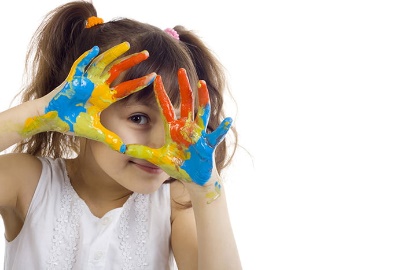 Присоединяйтесь к нашим событиям:Группа ВК АНО «Институт поддержки семейного воспитания» -https://vk.com/festkmspermСайт АНО «Институт поддержки семейного воспитания» - https://anoipsv.ru/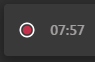 Демонстрация записи 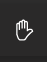 Поднять руку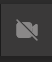 Камера (возможность включения / выключения) 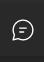 Показать беседу (чат)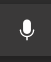 Отключить звук (включение / выключение микрофона)  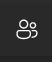 Скрыть участников (отобразить / скрыть участников собрания)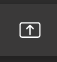 Открыть панель обмена контентом (для демонстрации своего экрана)  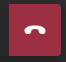 Завершить звонок (покинуть собрание)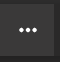 Допонительные действия 